                                               შპს    ,,კომპანია ბლექ სი გრუპი“                                    ასფალტის წარმოება, სასარგებლო წიაღისეულის(ქვიშა-ხრეში)                                                   გადამუშავება, ნავთობსაცავების მოწყობა                                                                          (თერჯოლა, სოფ. კვახჭირი)                                   მოკლე ანოტაცია არსებული საქმიანობის შესახებ                                          არტექნიკური რეზიუმე                                                                      შემსრულებელი  შ.პ.ს.  ,,BS Group”                                    დირექტორი:                                                  /ნ.კობახიძე/159 M. gorki st,  Gori, Georgiatel: +(0 370) 273365,+(0 370) 275341,599708055,  e-mail: makich62@mail.ru1. საწარმოს ფუნქციონირების საფუძვლები-------------------------------------------22. შესავალი----------------------------------------------------------------------------43. პროექტის აღწერა-----------------------------------------------------------------------104.  პროექტის განხორციელების რაიონის გარემოს ფონური მდგომარეობა--------14     5. დაგეგმილი საქმიანობის დროს მოსალოდნელი  და შემარბილებელი ზომები---356. გარემოზე შესაძლო ზემოქმედების შეფასება და ანალიზი------------------------357. შესაძლო ავარიული სიტუაციები----------------------------------------------------528. დასკვნები და რეკომენდაციები--------------------------------------------------------55                        1. საწარმოს ფუნქციონირების საფუძვლები             შპს ,,კომპანია ბლექ სი გრუპი“-ს სამეწარმეო საქმიანობაა ასფალტის წარმოება, სასარგებლო წიაღისეულის(ქვიშა-ხრეში) გადამუშავება, ნავთობსაცავების მოწყობა. წინამდებარე დოკუმენტი წარმოადგენს აღნიშნული საწარმოს მოწყობისა და ექსპლუატაციის  პროექტის  გარემოზე ზემოქმედების შეფასების  ანგარიშს, რომლის მომზადების წინა ეტაპზე საქართველოს გარემოს დაცვისა და სოფლის მეურნეობის სამინისტროში(შემდგომში სამინისტრო) შპს ,,კომპანია ბლექ სი გრუპი“-ს მიერ წარდგენილი იქნა აღნიშნული საქმიანობების სკრინინგის განცხადებები.საქართველოს გარემოს დაცვისა და სოფლის მეურნეობის მინისტრის ბრძანება N 2-672 16/07/2019 და ბრძანება N 2-671 16/07/2019-ით აღნიშნული საქმიანობები დაექვემდებარა გარემოზე ზემოქმედების შეფასებას (გზშ-ს), შესაბამისად  შპს ,,კომპანია ბლექ სი გრუპი“-მა გაიარა სკოპინგის პროცედურა, რის შემდგომ  გამოცემული იქნა მინისტრის ბრძანება  N 2-1106 19/11/2019, რომლის  საფუძველზე  შპს „კომპანია ბლექ სი გრუპმა’’ სავალდებულოა გზშ-ის ანგარიშის მომზადება უზრუნველყოს N 110 13.11.2019წ. სკოპინგის დასკვნის შესაბამისად;      წინამდებარე გზშ-ს ანგარიში მომზადებული იქნა საქართველოს კანონის „გარემოსდაცვითი შეფასების კოდექსი“-ს მე-10 მუხლის და აღნიშნული სკოპინგის დასკვნის მოთხოვნების გათვალისწინებით და მოიცავს:დაგეგმილი საქმიანობის განხორციელებით გამოწვეული პირდაპირი და არაპირდაპირი ზემოქმედების გამოვლენას, შესწავლას და აღწერას შემდეგ ფაქტორებზე:ადამიანის ჯანმრთელობა და უსაფრთხოება;ბიომრავალფეროვნება (მათ შორის, მცენარეთა და ცხოველთა სახეობები, ჰაბიტატები, ეკოსისტემები);წყალი, ჰაერი, ნიადაგი, მიწა, კლიმატი და ლანდშაფტი;კულტურული მემკვიდრეობა და მატერიალური ფასეულობები;ზემოთ მოცემული ფაქტორების ურთიერთქმედება.  საქმიანობის განხორციელებელი და გზშ-ის ანგარიშის შემმუშავებელი ორგანიზაციების საკონტაქტო ინფორმაცია მოცემულია ცხრილში 1.1.                   ცხრილი 1.1. 2.შესავალიშპს ,,კომპანია ბლექ სი გრუპი“-ს საწარმოს მშენებლობა დაგეგმილია   თერჯოლის მუნიციპალიტეტის, სოფ. კვახჭირში მდებარე არასასოფლო-სამეურნეო დანიშნულების მიწის ნაკვეთზე (ს/კ 33.01.35.456), რომელიც სახელმწიფო საკუთრებაშია - მესაკუთრესთან ურთიერთობა რეგულირდება იჯარის ხელშეკრულებით. საპროექტო ტერიტორია განთავსებულია კარგად განვითარებული ჰიდროლოგიური ქსელის არეალში. ნაკვეთიდან ჩრდილოეთის და აღმოსავლეთის მხარეს ჩამოედინება მდ. წყალწითელა, რომელიც ტერიტორიას აღმოსავლეთის მხარის საზღვართან უახლოვდება 10 მეტრი მანძილით. უმოკლესი მანძილი მდ. წყალიმელადან, რომელიც მიედინება ტერიტორიის სამხრეთით, შეადგენს 105 მეტრს.  მდ. წყალწითელას პარალელურად, საწარმოდან აღმოსავლეთ მხარეს  მიედინება მდ. რიონი, რომელიც საპროექტო ტერიტორიის სამხრეთით იცვლის მიმართულებას დასავლეთის მხარისაკენ, სადაც უერთდება მდ. წყალწითელა. აღნიშნულ შესართავამდე უმოკლესი მანძილი საწარმოს საკადასტრო საზღვრიდან შეადგენს 310 მეტრს. ტერიტორიიდან დასავლეთით მდებარეობს რიონჰესის არხი, რომელიც ნაკვეთიდან დაშორებულია 13 მეტრით. ტერიტორიის ჩრდილოეთით მდებარე თბილისი-სენაკი-ლესელიძის ავტომაგისტრალი საწარმოდან დაშორებულია 460 მ.-ით, ხოლო ქუთაისი-ბაღდათი-აბასთუმანი-ბენარა -  განთავსებულია საწარმოდან დასავლეთითი, მისგან 360 მეტრ მანძილში. საწარმომდე მისასვლელი გზა წარმოადგენს გრუნტის გზას და მიუყვება რიონჰესის არხს, მის პარალელურად. აღნიშნული გზა უკავშირდება თბილისი-სენაკი-ლესელიძის ავტომაგისტრალს.   დაგეგმილი ტერიტორიის მიმდებარედ ძირითადად განთავსებულია სასოფლო-სამეურნეო დანიშნულების მიწის ნაკვეთები, რომელთა უმრავლესობა სახელმწიფო საკუთრებაშია. საწარმოს ზემოქმედების ზონაში, ტერიტორიიდან დასავლეთით არსებულ უახლოეს მოსახლესა, სასოფლო-სამეურნეო დანიშნულების მიწის ნაკვეთზე დამაგრებული საცხოვრებელი სახლით(33.01.35.174) და საპროექტო ტერიტორიის საკადასტრო საზღვრებს  შორის მანძილი შეადგენს  100 მეტრს, ხოლო საწარმოს ჩრდილოეთით მდებარე კვერცხის მწარმოებელი საწარმო ,,მუხნარი 2007“(33.01.35.375) საპროექტო ტერიტორიიდან დაშორებულია 52 მეტრით. აღნიშნული საწარმო არ ფუნქციონირებს.     ტერიტორიის საერთო ფართობი შეადგენს 75901 კვ.მ.-ს, სადაც განთავსდება საწარმოს ტექნოლოგიური დანადგარები, ასევე მოეწყობა დამხმარე ინფრასტრუქტურა (საწარმოს ოფისი, მუშათა გასახდელი, სანიტარიული კვანძი, ავტოგასამართი სადგური, ავტოსადგომი).    საკვლევ ტერიტორიაზე საბაზისო საველე კვლევის ფარგლებში არ გამოვლენილა  არც ერთი მნიშვნელოვანი ჰაბიტატი ან სახეობა, ასევე წარმოდგენილი არ ყოფილა  ხე-მცენარეული საფარი. ტერიტორიის მიახლოებითი GPS კოორდინატები მოცემულია ცხრილში 2.1.ცხრილი 2.1.დანართი 2.1; 2.2; 2.3. და 2.4.-ზე წარმოდგენილია შესაბამისად  ორთოფოტო მანძილების მითითებით, საკადასტრო ნახაზი, საწარმოს გენ-გეგმა და საპროექტო ტერიტორიის და გეოგრაფიული ერთეულების ურთიერთმდებარეობა.დანართი2.1.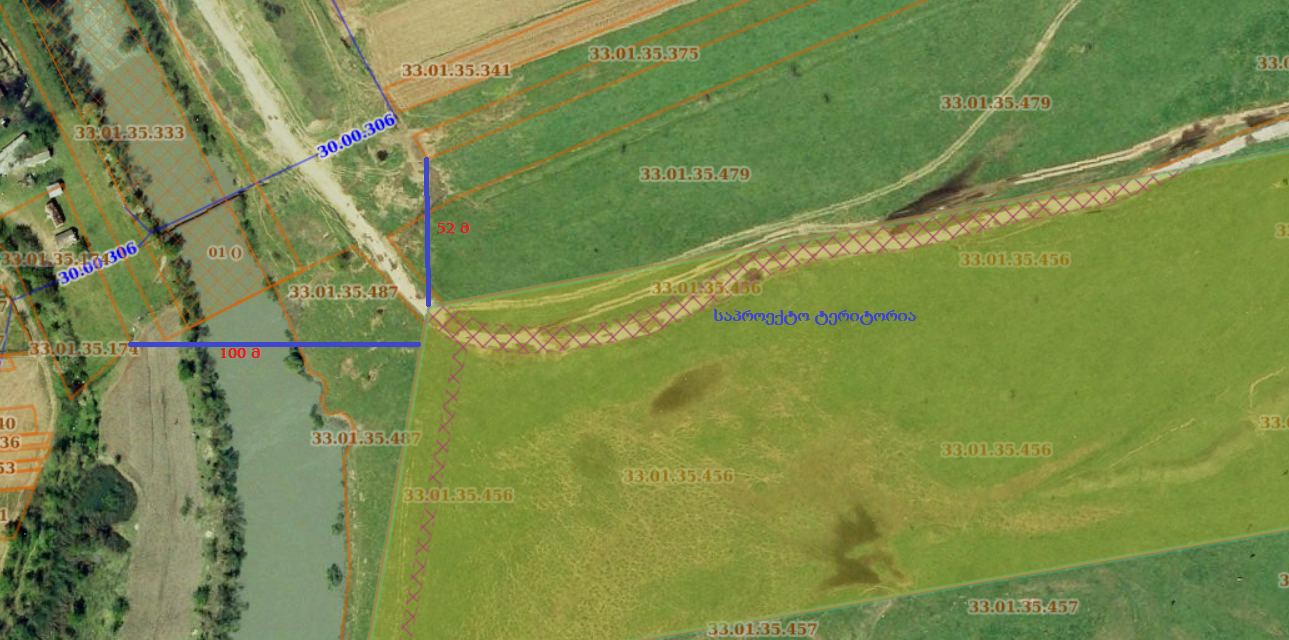 დანართი 2.2.დანართი 2.3.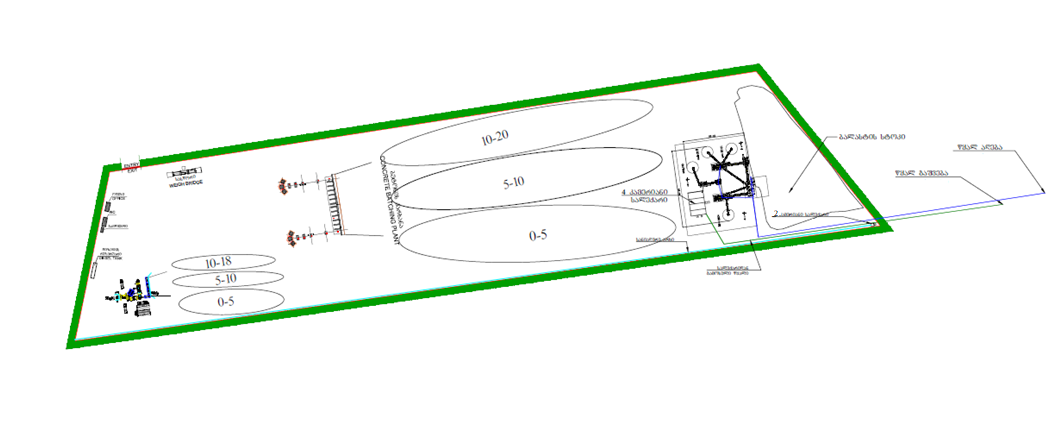 დანართი 2.4.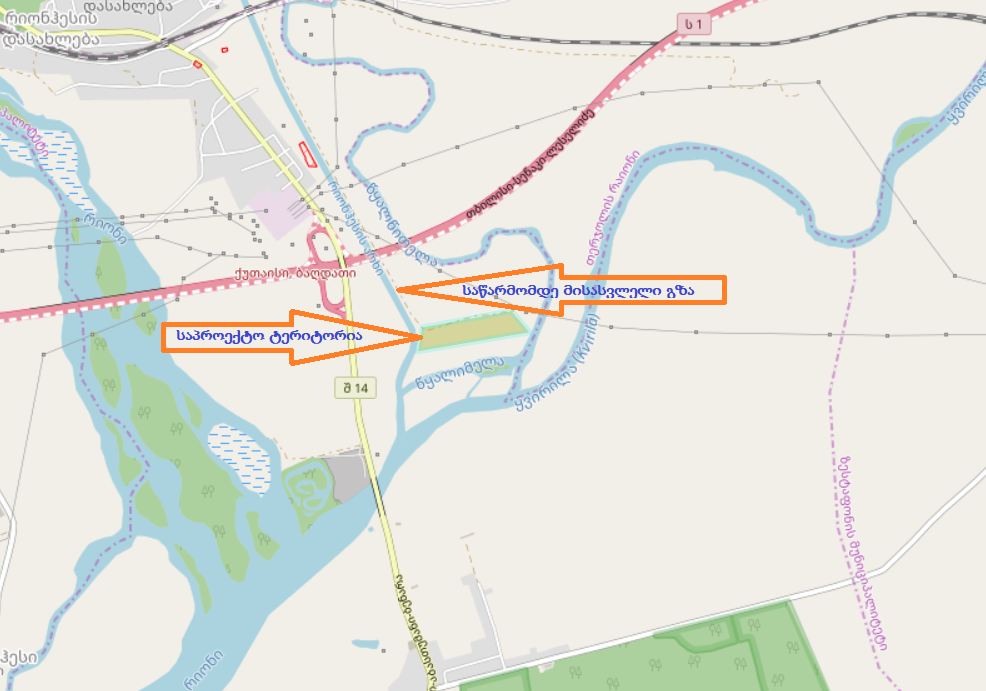       3. პროექტის აღწერასაწარმოს პროფილია ასფალტის წარმოება, სასარგებლო წიაღისეულის(ქვიშა-ხრეში) გადამუშავება, ნავთობსაცავების მოწყობა, ასევე საწარმოს დაგეგმილი აქვს ბეტონის წარმოება.     საქმიანობა განხორციელდება საპროექტო ტერიტორიის უკიდურეს აღმოსავლეთ ნაწილში. რომელიც დაფარულია დატკეპნილი ღორღის ფენით.  ინერტული მასალების წარმოებისათვის საჭირო ნედლეულის მოპოვება ხდება საპროექტო ტერიტორიის სიახლოვეს არსებული სასარგებლო წიაღისეულის(ქვიშა-ხრეშის) საბადოდან, რომელზეც შპს ,,კომპანია ბლექ სი გრუპს“ გააჩნია სასარგებლო წიაღისეულის(ქვიშა-ხრეშის) მოპოვების ლიცენზია(№ 10000493).          ტერიტორიაზე ბალასტის შემოტანა მოხდება საწარმოს კუთვნილი მაღალი ტვირთამწეობის ავტოთვითმცლელებით და დაიყრება ამისათვის გამოყოფილი საწყობის ტერიტორიაზე. გადამუშავების შედეგად მიღებული პროდუქტის(ქვიშა-ღორღი) გამოყენება ნედლეულის სახით მოხდება საპროექტო ტერიტორიაზე არსებულ ბეტონისა და ასფალტის წარმოებაში, სადაც საჭირო  მაქსიმალური რაოდენობა შეადგენს 347000 ტონას წელიწადში.   ქვიშა-ხრეშის გადამუშავება ხდება შემდეგი სქემით: ნედლეულის ღია საწყობიდან ბულდოზერის საშუალებით მოხდება მისი ჩაყრა ინერტული მასალების ბუნკერებში, სადაც ხდება ნედლეულზე წყლის ნაკადის დასხმა, რის შემდგომ სველი ნედლეული იყრება ლენტურ ტრანსპორტიორზე, რომლიდანაც მოხდება პროდუქტის დაყრა დოლურა ცხავზე, სადაც მოხდება ნედლეულის შემდგომი რეცხვა და ქვიშა-ხრეშიდან ქვიშის და ლამის ფრაქციების გამოყოფა. დოლურა ცხავზე ქვიშა-ხრეშის რეცხვისას ადგილი აქვს დანაკარგის არსებობას შლამის სახით, რომელიც წყლის ნაკადის საშუალებით დაილექება  სალექარში. სალექარიდან ამოღებული იქნება და დაიყრება ბეტონის საწარმოს მიმდებარედ განთავსებულ ქვიშის საწყობში. გამოყენებული იქნება ბეტონის წარმოებაში.   დოლურა ცხავში ნედლეულის რეცხვის შედეგად მიღებული ქვიშა-ლამის მასა ჩაიყრება სეპარატარორში - ციკლონური ტიპის დამხარისხებელში, რომელშიც ადგილი აქვს პროდუქტის შრობას და ქვიშისა და ლამის ფრაქციების განცალკევებას. მიღებული ქვიშა-ლამის ფრაქციები ლენტური ტრანსპორტიორით დაიყრება  სამსხვრევი დანადგარის მიმდებარედ  გამოყოფილ ქვიშის საწყობში ცალ-ცალკე. აღნიშნული საწყობი წარმოადგენს ერთგვარ შუალედურ საწყობს, სადაც პროდუქციის შენახვა არ ხდება - 4-5 კუბ.მ. პროდუქციის დაგროვებისთანავე მოხდება მისი გადატანა ბორბლებიანი სატვირთელის ან თვითმცლელის საშუალებით საწარმოს ცენტრალურ ნაწილში არსებულ საწყობში, რომელშიც პროდუქციის თითოეული ფრაქციისათვის(5-0;10-5;20-10მმ) განკუთვნილია ცალკე გამოყოფილი ტერიტორია.  საწყობში მოხდება პროდუქციის შენახვა და მისი მიწოდება ასფალტისა და ბეტონის საამქროებისათვის.    დოლურა ცხავზე ნედლეულიდან ქვიშა-ლამის გამოყოფის შემდგომ ღორღის სახით დარჩენილი სველი ნედლეულის შემდგომი მსხვრევა საჭირო ფრაქციების მიღების მიზნით განხორციელდება   ვერტიკალურ და ჰორიზონტალურ სამსხვრევ-დამხარისხებელ დანადგარებში, რომლებშიც ღორღი ჩაიყრება ლენტური ტრანსპორტიორების საშუალებით. მიღებული ღორღის ფრაქციული შემადგენლობაა 10-5მმ. და 20-10მმ. აღნიშნული პროცესის მიმდინარეობისას ადგილი აქვს ღორღის მსხვილი ფრაქციის(>45მმ) წარმოქმნას ნარჩენის სახით, რომლის მაქსიმალური რაოდენობა შეიძლება შეადგენდეს 50-100ტონა/წელს, რაც განთავსდება ჰორიზონტალური სამსხვრევი დანადგარის მიმდებარედ და შემდგომში გატანილი იქნება  მუნიციპალურ ნაგავსაყრელზე.    სასარგებლო წიაღისეულის გადამუშავების შედეგად მიღებული ქვიშა-ხრეშის რაოდენობა შეადგენს 347000 ტონას წლიურად, საიდანაც ასფალტის წარმოებაში გამოყენებული იქნება 72000ტონა ქვიშა-ღორღი(ქვიშა 5-0მმ – 28800ტ; ღორღი 10-5მმ-28800ტ; ღორღი 20-10მმ-14400ტ), ხოლო ბეტონის წარმოებაში 275000ტონა(ქვიშა 5-0მმ-110000ტ; ღორღი 10-5მმ - 85500ტ; ღორღი 20-10მმ - 85500ტ). სამუშაო რეჟიმი შეადგენს 320 სამუშაო დღეს წელიწადში, 16 საათიანი გრაფიკით. ასფალტის მისაღებად ხდება ინერტული მასალის, ბიტუმის და მინერალური ფხვნილის შერევა შესაბამისი პროპორციით და ტექნოლოგიით, რისთვისაც დაგეგმილია 2012 წელს გამოშვებული, 260 ტ/სთ მაქსიმალური წარმადობის მობილური ასფალტ-ბეტონის ქარხნის (ქარხნის მარკა - MBA 3000/260, მწარმოებელი ქვეყანა - გერმანია  საწარმო „BENINGHOVEN“) ექსპლუატაციაში შეყვანა, რომლის შემადგენელი ძირითადი კომპონენტებია: ინერტული მასალების მკვებავი ბუნკერები, შემრევი აგრეგატი, შემავსებლის სილოსები, მტვერდამჭერი სისტემა, საშრობი დოლი და წვის კამერა, ბიტუმის რეზერვუარები. ასფალტის მწარმოებელი ქარხანა წარმოადგენს ზემოაღწერილი  აგრეგატების ერთობლიობას, რომელთა  მუშა პროცესი ითვალისწინებს ტექნოლოგიურ დაკავშირებას ბიტუმის, მინერალური ფხვნილის, ქვიშის და ღორღის საწყობებთან. ინერტული მასალების საწყობიდან ან უშუალოდ თვითმცლელებიდან ქვიშა-ღორღი მიეწოდება ხუთ სექციიან მკვებავ ბუნკერებს. მიმღები ბუნკერიდან მასალები მიეწოდება კონვეიერზე, რომელიც მასალას ტვირთავს საშრობ დოლში. საშრობ დოლსა და წვის კამერაში მიმდინარე ტექნოლოგიური პროცესის შედეგად წარმოქმნილი მტვრის ატმოსფერულ ჰაერში გაფრქვევის პრევენციის მიზნით დამონტაჟებული იქნება თანამედროვე ტიპის მშრალი მტვრის დამჭერი მოწყობილობა მტვერდაჭერის ხარისხით 99,99%.საშრობ დოლში ქვიშა და ღორღი გაშრობისთანავე განიცდის მუშა ტემპერატურამდე გახურებას. საშრობი და წვადი პროცესების შედეგად წარმოქმნილი ცხელი აირები და მტვერი მიემართება მტვერდამჭერ სისტემაში, სადაც მტვერი ილექება და შემდეგ გადადის მინერალური დანამატის სილოსში, საიდანაც ბრუნდება ტექნოლოგიურ ციკლში.მუშა ტემპერატურამდე გახურებული ქვიშა და ღორღი საშრობ დოლიდან იტვირთება ელევატორზე და მიეწოდება შემრევ აგრეგატის სორტირების მოწყობილობაში, სადაც ხდება  მასალების დაყოფა ფრაქციების (მარცვალთა ზომის) მიხედვით და ამის შემდეგ მასალები მიეწოდება ცხელი მასალის ბუნკერებში. სორტირების განყობილებაში შემთხვევით მოხვედრილი ღორღის მსხვილი ფრაქციის არსებობის შემთხვევაში მოხდება მისი გამოდევნა ინერტული მასალების დამცლელი მილის საშუალებით გარემოში, რომელიც დაიყრება შემრევის მიმდებარედ და საბოლოოდ განთავსდება სამსხვრევი დანადგარების მიმდებარედ ნარჩენებისათვის გამოყოფილ საწყობში. გატანა მოხდება მუნიციპალურ ნაგავსაყრელზე. ცხელი მასალის ბუნკერებიდან ქვიშა და ღორღის ფრაქციები ჩაიტვირთება დოზატორებში. ასფალტის დასამზადებლად საჭირო მინერალური დანამატი  შემრევ აგრეგატს მიეწოდება შემოტანილი მინერალური დანამატის სილოსიდან(სილოსში შემოტანილი შემავსებლის ჩატვირთვა განხორციელდება პნევმოტრანსპორტით) და სახელოიანი ფილტრის ბუნკერიდან(საკუთარი შემავსებლის სახით) დახურული ხრახნული კონვეიერების საშუალებით.  საკუთარი შემავსებლის ჭარბი რაოდენობით მიწოდების შემთხვევაში, ასფალტშემრევიდან მოხდება მისი ჩაყრა საკუთარი შემავსებლის სილოსში, ხოლო აღნიშნული სილოსიდან ასევე შესაძლებელია საჭიროების შემთხვევაში შემავსებლის მიწოდება ასფალტშემრევ დანადგარში, რაც ხორციელდება ხრახნული კონვეიერის საშუალებით ავტომატური რეჟიმით.  საკუთარი შემავსებლის სილოსის კრიტიკულ დონემდე ავსების შემთხვევაში, ასევე  ავტომატურად ხდება საკუთარი შემავსებლის გადასვლა სილოსის მტვრის დამცლელ მილში, საიდანაც გაიფრქვევა ატმოსფეროში მილის ბოლოზე დამონტაჟებული  95%-იანი მტვერდაჭერის კასეტური ფილტრის გავლით. ამ დროს გაფრქვეული მტვრის მაქსიმალური რაოდენობა არ გადააჭარბებს 4-5 ტონა/წელს.    ბიტუმის შემოტანა მოხდება ადგილობრივი სამომხმარებლო ქსელიდან ბიტუმმზიდი ავტოტრანსპორტით დენად მდგომარეობაში, ტემპერატურით 120-1400C და ჩაიტვირთება სამ ბიტუმის რეზერვუარში, რომლებშიც ბიტუმის დენად მდგომარეობაში შენარჩუნება ხორციელდება ბიტუმსაცავების საქვაბეში ბუნებრივი აირის წვისას გამოყოფილი სითბოს ხარჯზე ბიტუმსაცავების მილსადენებში მოცირკულირე გაცხელებული მინერალური ზეთის საშუალებით. გაუწყლოებული და მუშა ტემპერატურამდე გახურებული ბიტუმი ბიტუმმდენი მილსადენებით უკავშირდება შემრევ აგრეგატს. შემრევ აგრეგატში შეყვანილი კომპონენტები (ქვიშა-ღორღი, ბიტუმი და მინერალური დანამატი) შეირევა და დამზადებული პროდუქცია გადაიტვირთება მზა პროდუქციის ბუნკერში ან პირდაპირ ავტოთვითმცლელებში და გაიზიდება ქარხნის ტერიტორიიდან.ასფალტშემრევი მოწყობილობის ტექნოლოგიური მართვა ხორციელდება ოპერატორის მიერ. ოპერატორის სამუშაო ადგილი მოთავსებულია სპეციალურ კაბინაში, რომელიც აღჭურვილია მართვის დისტანციური პულტით. საოპერატორო კაბინა განთავსებულია შემრევ აგრეგატთან.ასფალტშემრევი დანადგარის კონსტრუქცია შესაძლებლობას იძლევა ტექნოლოგიური პროცესების წარმოება განხორციელდეს შემდეგი პირობების დაცვით:ტენიანი ინერტული მასალების წინასწარი დოზირება კვების ბუნკერებში;ინერტული მასალების შრობა და გაცხელება მუშა ტემპერატურამდე საშრობ დოლში და მათი მიწოდება შემრევ აგრეგატამდე;ინერტული მასალების სორტირება ფრაქციებად;საშრობი დოლიდან გამომავალი აირებისა და მტვრის გაწმენდა მშრალი ფილტრების გამოყენებით;მტვერდამჭერში დაჭერილი მტვერის დაბრუნება ტექნოლოგიურ ციკლში; ქარხნის მუშაობისას აღსანიშნავია შემდეგი გარემოებები:ინერტული მასალების, ბიტუმის და მინერალური ფხვნილისა ავტომატური და დისტანციური წონითი დოზირება, მათი გადარევა და მიწოდება მზა ნარევის ბუნკერში;ინერტული მასალების, საშრობი დოლიდან გამავალი ნამწვი აირების, საწვავისა და მზა ნარევის ტემპერატურის რეგულირება და კონტროლი;ყველა ძირითადი მექანიზმების ავტომატური და დისტანციური მართვა.მიკროპროცესორული მართვის სისტემის გამოყენება უზრუნველყოფს დანადგარის მუშაობის ოპტიმალურ და ეკონომიურ რეჟიმს, უზრუნველყოფს მოწყობილობების მუშაობის შეუფერხებლობას. ქარხნის ცალკეული დანადგარები (კონვეირები, ძრავები და სხვ.) იმუშავებს ელექტროენერგიაზე. წარმოებული პროდუქციის საერთო წლიური რაოდენობა შეადგენს 80000ტონას. 1 ტ. პროდუქციის დამზადებისთვის გამოყენებული იქნება შემდეგი სახის ნედლეული:ინერტული მასალები (ქვიშა-ხრეში) – 900 კგ;ბიტუმი - 50 კგ;მინერალური ფხვნილი - 50 კგ;ბუნებრივი აირი - 1500 მ3/სთ(1450მ3/სთ-საშრობი დოლი; 50მ3/სთ-ბიტუმსაცავების საქვაბე)ქარხნის მწარმოებლურობიდან გამომდინარე მასალების დანახარჯი იქნება:ინერტული მასალები (ქვიშა-ხრეში) – 72000 ტ/წელ(ქვიშა 5-0მმ – 28800ტ; ღორღი 10-5მმ-28800ტ; ღორღი 20-10მმ-14400ტ);ბიტუმი - 4000 ტ/წელ;მინერალური ფხვნილი - 4000 ტ/წელ; ბუნებრივი აირი - 7680000მ3/წელი(7424000 მ3/წელი -  საშრობი დოლი; 256000მ3/წელი -ბიტუმსაცავების საქვაბე)      ასფალტშემრევის ინერტული მასალების ფრაქციებად სორტირების განყოფილებაში შემთხვევით  მოხვედრილი ღორღის მსხვილი ფრაქციის(>20მმ) არსებობისას, მისი  გარემოში გამოყოფა მოხდება შემრევის ინერტული მასალების დამცლელი მილის საშუალებით, რომელიც დაიყრება  დანადგარის მიმდებარედ და გატანილი იქნება სამსხვრევ დანადგარებთან განთავსებულ ინერტული ნარჩენებისათვის გამოყოფილ  საწყობში. ასფალტშემრევის ფუნქციონირებისას სხვა ნარჩენის წარმოშობას(კასეტური ფილტრის ბუნკერში მტვრის დაგროვებას ადგილი არ აქვს - გამოიყენება წარმოებაში) ადგილი არ აქვს.ასფალტის საწარმოს სამუშაო რეჟიმი შეადგენს 320 სამუშაო დღეს წლიურად 16 საათიანი გრაფიკით.ავტოგასამართი სადგურის შემადგენელი ნაწილებია ერთი ნავთობსაცავი(30000 ლიტრი ტევადობის მიწისზედა ლითონის რეზერვუარი), ერთი სვეტი და ერთი განქრევის მილი.ავტოგასამართი სადგურის სამუშაო რეჟიმი შეადგენს 320 სამუშაო დღეს წელიწადში, 6 საათიანი გრაფიკით.         სასაქონლო ბეტონის მისაღებად ხდება ცემენტის, ინერტული მასალის და წყლის შესაბამისი პროპორციით შერევა ბეტონშემრევ დანადგარში. ინერტული მასალების შესაბამისი ფრაქციები ინერტული მასალების საწყობიდან ბორბლებიანი სატვირთელით იყრება ორი ბეტონშემრევი დანადგარის ათ მიმღებ ბუნკერში, საიდანაც დოზირებულად იყრება სასწორზე. მიღებული ნარევის ჩაყრა შემრევ დანადგარებში ხორციელდება ლენტური ტრანსპორტიორებით.  ბეტონის მწარმოებელი საწარმოს ტერიტორიაზე განთავსებულ ექვს სილოსში ცემენტი ჩაიტვირთება პნევმოტრანსპორტით, საიდანაც დახურული შნეკის საშუალებით გადაიტვირთება ბეტონშემრევი დანადგარის ცემენტის დახურული ელექტრო სასწორის რეზერვუარში. სასწორზე აწონვის შემდგომ ხდება ცემენტის ჩაყრა ბეტონშემრევ დანადგარებში  ჩამტვირთავი სახელოს გამოყენებით უკვე არსებული წყლის და ინერტული მასალის ნარევში. სილოსებიდან დანაკარგების თავიდან აცილების მიზნით მათზე დამონტაჟებულია სახელოიანი ფილტრები 99,9 მტვერდაჭერის ხარისხით.   ბეტონის წლიური მაქსიმალური რაოდენობა შეადგენს 360000ტონას, რის მისაღებადაც გამოიყენება შემადგენელი ინგრედიენტების შემდეგი რაოდენობები: ინერტული მასალა 275000 ტონა, ცემენტი 64000 ტონა, წყალი 21000 ტონა. სამუშაო რეჟიმი შეადგენს 320 სამუშაო დღეს წელიწადში, 16 საათიანი გრაფიკით.წყლის გამოყენებასაწარმოში ადგილი აქვს წყლის გამოყენებას შემდეგი მიზნებით: 1.ასფალტის წარმოებაში - სამეურნეო - საყოფაცხოვრებო მიზნით;2. ინერტული მასალის და ბეტონის  წარმოებაში - ტექნოლოგიურ პროცესში, სამეურნეო- საყოფაცხოვრებო მიზნით;3. ტერიტორიის მოსარწყავად.ჩამდინარე წყლებიჩამდინარე წყლების კატეგორია შემდეგია:სამეურნეო-საყოფაცხოვრებო ჩამდინარე წყლებისაწარმოო ჩამდინარე წყლებისანიაღვრე ჩამდინარე წყლები4.  პროექტის განხორციელების რაიონის გარემოს ფონური მდგომარეობა4.1 ზოგადი მიმოხილვათერჯოლის მუნიციპალიტეტის ტერიტორია მდებარეობს იმერეთის დაბლობზე. ტერიტორიის ფართობი - 357 კვ.კმ-ია. მათ შორის: სასოფლო-სამეურნეო სავარგულებს უკავია 250 კვ.კმ.  მოსახლეობის რიცხოვნობა — 35 563 ათასი კაცი; სიმჭიდროვე — 99,6  კაცი კვ.კმ-ზე.  რაიონში 46 დასახლებული პუნქტია: 1 ქალაქი, 45 სოფელი. მუნიციპალიტეტის ტერიტორია 1930 წლამდე შედიოდა ქუთაისის გუბერნიის შორაპნის მაზრაში, 1930 წლიდან გამოიყო ცალკე როგორც ჩხარის რაიონი. 1950 წლიდან ეწოდება თერჯოლის რაიონი, 2006 წლიდან - თერჯოლის მუნიციპალიტეტი.  ეკონომიკის წანყვანი დარგია, სოფლის მეურნეობა, მათ შორის მევენახეობა, მებოსტნეობა, მეხილეობა, მარცვლეული კულტურების (სიმინდი) მოყვანა და მეცხოველეობა. მუნიციპალიტეტში არის ჩაის და ღვინის ქარხნები, ერთი მეტალურგიული საწარმო, ქვის რამდენიმე სამშენებლო მასალების საწარმო. მუნიციპალიტეტის ტერიტორიაზე განთავსებულია ერთი ჰიდროელექტროსადგური "ძევრულაჰესი".  ტერიტორიაზე გადის რკინიგზის მაგისტრალი სამტრედია-ხაშურის ხაზი. რკინიგზის სადგური არის სოფელ კვახჭირში. მუნიციპალიტეტის ტერიტორიაზე გადის საქართველოს საავტომობილო მაგისტრალი ე-60 და შიდასახელმწიფოებრივი მნიშვნელობის გზები: თერჯოლა-ტყიბული და ქუთაისი-ვარციხე.  მუნიციპალიტეტში 24 საჯარო სკოლაა, 30 ბიბლიოთეკა, 3 თეატრი და დავით და სერგო კლდიაშვილების სახლ-მუზეუმი სოფელ ზედა სიმონეთში.  მუნიციპალიტეტის მთავარი წიაღისეული სიმდიდრეა ქალცედონი, კირქვა, სპონგოლითი (ნახშირღელე), მარმარილო (კვახჭირი), საკრამიტე და სააგურე თიხა, ეკლარის და სხვა. მუნიციპალიტეტის ტერიტორიაზე მიედინება მდინარეები ყვირილა, ჩოლაბური, ძევრულა, წყალწითელა.საკვლევი საწარმო განთავსებულია თერჯოლის რ-ნის ადმინისტრაციულ საზღვრებში, სოფ. კვახჭირში. სოფელი მდებარეობს იმერეთის დაბლობზე, მდინარე წყალწითელას მარცხენა მხარეს.  ზღვის დონიდან 130 მეტრი, თერჯოლიდან 35 კილომეტრი. სოფელში არის  მარმარილოს საბადო.საქართველოს გეომორფოლოგიური დანაწილების სქემის მიხედვით ეს ტერიტორია შედის კოლხეთის აღმოსავლეთ ნაწილის, კერძოდ იმერეთის დაბლობის ფარგლებში. აქ ძირითადად გვხვდება ვაკე-ბორცვიანი, სუბტროპიკული ჰავიანი, კოლხური მცენარეულობით და ალუვიური და ეწერი ნიადაგებიანი ლანდშაფტური ტიპი. ზოგადად დაბლობის ფიზიკურ–გეოგრაფიული მდგომარეობა შეიძლება შევაფასოთ, როგორც ხელსაყრელი. ის იკავებს კოლხეთის დაბლობის ოდნავ ამაღლებულ, შესაბამისად ნაკლებად დაჭაობებულ ნაწილს.   უშუალოდ ობიექტის სიახლოვეს დომინირებს კულტურული ლანდშაფტი, რომლის ძირითადი ნაწილი ჩამოყალიბდა მეოცე საუკუნის 60-ან წლებში ანთროპოგენური ზემოქმედების შედეგად.4.2 ფიზიკური გარემო 4.2.1. კლიმატი და მეტეოროლოგიური პირობებითერჯოლის რაიონის უმეტეს ნაწილში ზღვის სუბტროპიკული საკმაოდ ნოტიო ჰავაა. იცის ზომიერად ცივი ზამთარი და შედარებით მშრალი, ცხელი ზაფხული, მის დაბლობ ნაწილში იცის რბილი შედარებით თბილი ზამთარი და ცხელი ზაფხული. იმერეთის დაბლობზე, ადგილი აქვს ზღვის სუბტროპიკული ნოტიო ტიპის ჰავას, მუსონური ქარებით, გამოხატული თბილი ზამთრით და ცხელი ზაფხულით.საშუალო წლიური ტემპერატურა დაბლობსა და ვაკეზე 13,90C-დან 4,30C -მდეა, ხოლო ყველაზე ცხელი თვის – აგვისტოსთვის 23,60C-დან 23,90C-მდეა, აბსოლუტური მინიმალური ტემპერატურა აღინიშნა (–20) 0C, ხოლო აბსოლუტური მაქსიმუმი აღწევს 420C -ს. უფრო ჩრდილოეთით, ოკრიბა-არგვეთის ქედის კალთებზე, საშუალო წლიური ტემპერატურა 10,50C -დან 13,00C -მდეა. ყველაზე ცივი იანვრის თვის 2.00C -დან 3,00C -მდეა, ხოლო ყველაზე ცხელი თვის - აგვისტოსთვის 21,0 0C -დან 23,00C-მდეა, აბსოლუტური მინიმალური ტემპერატურა აღინიშნა (–22) 0C, ხოლო აბსოლუტური მაქსიმუმი აღწევს 400C –ს.მეტეომახასიათებლები წარმოდგენილია ქვემოთ მოყვანილ ცხრილებსა და დიაგრამებზე. სამშენებლო კლიმატური დარაიონების მიხედვით ტერიტორია მიეკუთვნება IIIგ ქვერაიონს. მისი მახასიათებლები მოცემულია ცხრილში 4.1.     ცხრილი 4.1.ცხრილი 4.2. ნალექების რაოდენობაცხრილი 4.3 გარე ჰაერის ტემპერატურა ცხრილი 4.4 საშუალო ყოველთვიური                     ცხრილი 4.5.  ჰაერის ტემპერატურის ამპლიტუდა                                                            ცხრილი 4.6.  გარე ჰაერის ტემპერატურა                                         ცხრილი 4.7   ჰაერის ფარდობითი ტენიანობა                                               ცხრილი 4.8.  ქარის მახასიათებლები         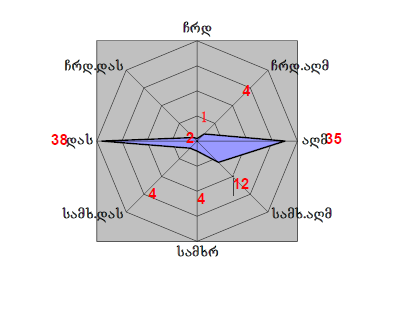 ატმოსფერული ჰაერის დაბინძურებაზე გავლენის მქონე გეოპარამეტრებისა და სხვა ძირითადი მახასიათებლების მნიშვნელობები მოცემულია ცხრილში 4.9.ცხრილი 4.9.4.2.2. ფონური კონცენტრაციებიფონური კონცენტრაციის მნიშვნელობები დგინდება საქართველოს გარემოსა და ბუნებრივი რესურსების სამინისტროს საჯარო სამართლის იურიდიული პირის - გარემოს ეროვნული სააგენტოს მიერ ატმოსფეროს დაბინძურების დაკვირვების პოსტებზე რეგულარული დაკვირვებების მონაცემების საფუძველზე. ამ მონაცემების არარსებობის შემთხვევაში ფონური კონცენტრაციის სავარაუდო მნიშვნელობები აიღება ცხრილი 4.10.-ის  მიხედვით.ცხრილი 4.10.მოცემულ შემთხვევაში ქ. თერჯოლის რაიონისათვის(კვახჭირი)  გამოყენებული იქნება ცხრილის მეოთხე რიგში (<10ათ.კაცი) მოცემული მნიშვნელობები.4.2.2.1. რადიაციული ფონის შეფასებაგარემოს ეროვნული სააგენტოს გარემოს დაბინძურების მონიტორინგის დეპარტამენტის მონაცემებით ქ. ქუთაისში γ-გამოსხივების ექსპოზიციური დოზის  მნიშვნელობა შეადგენს 10,0 მკრ/სთ.4.2.2.2.ხმაურის ფონური მდგომარეობა   საკვლევ ტერიტორიაზე, მისი არაურბანული ხასიათიდან გამომდინარე, ხმაურის მნიშვნელოვანი წყაროები არ არის, თუ არ ჩავთვლით ხანდახან, სასოფლო-სამეურნეო ტექნიკის მუშაობით გამოწვეულ ხმაურს. საკვლევი ტერიტორიაზე ხმაურის ძირითად წყაროს თბილისი–სენაკი-ლესელიძის საავტომობილო მაგისტრალზე მოძრავი ტრანსპორტი წარმოადგენს, სადაც დღე-ღამის გარკვეულ პერიოდში  მზარდი მოძრაობის პირობებში ხმაურის დონემ შესაძლოა გადააჭარბოს ხმაურის დაშვებულ დღე-ღამურ ნორმას მიმდებარე საცხოვრებელ უბნების საზღვარზე, მაგრამ თუ გავითვალისწინებთ  ხმაურის შესუსტებას და მანძილთან მიმართებით, გაზრდილი ხმაურის არეალში სავარაუდოდ მოხვდება მხოლოდ გზიდან რამდენიმე ასეული მეტრის დაშორებით მცხოვრები მოსახლეობა.4.2.2.3.ელექტრომაგნიტური გამოსხივებასაკვლევ ტერიტორიაზე და მის მიმდებარედ სამრეწველო სიხშირის და რადიო სიხშირის დიაპაზონის ელექტრომაგნიტური გამოსხივების წყაროები არ არის განთავსებული.საკვლევ ტერიტორიაზე რადიოსიხშირის დიაპაზონის ელექტრომაგნიტური გამოსხივების ფაქტიური დონეები არ აღემატება ზღვრულად დასაშვებ დონეებს.4.3. რელიეფისაკვლევი ტერიტორია საქართველოს გეოლოგიური რუკის მიხედვით მდებარეობს ჩხარი–აჯამეთის სინკლიორიუმის ჩრდილო–დასავლეთ დაბოლოებაზე. რაიონის გეოლოგიურ აგებულებაში მონაწილეობას იღებენ ზედაცარცული, პალეოგენური, ნეოგენური და მეოთხეული ნალექები, რომელთა აღწერა–დახასიათება მოცემულია ქვემოთ.ზედა ცარცული ნალექები განვითარებული არის რაიონის ჩრდილოეთით და ჩრდილო–დასავლეთ ნაწილებში ჩხარი–აჯამეთის სინკლინის პერიფერიებზე. ისინი ძირითადად წარმოდგენილი არიან საშუალო და სქელშრეებრივი ძირითადად თეთრი მოყავისფრო, ზოგჯერ კრისტალური კირქვებით. რეგიონში დღეისათვის ცნობილია ყველა ზედცარცული სართული დაწყებული სენომანურიდან დამთავრებული მაასტრისტულის ჩათვლით.ზედცარცული ნალექების გამოსავლები უბნიდან საკმაოდ დიდი მანძილით არიან დაშორებული და ამიტომ მათი დეტალური დახასიათება არ არის საჭირო. ნალექების საერთო სიმძლავრე მეტია 500 მეტრზე. პალეოგენური სისტემა, დანიური სართული – აღნიშნული ნალექები სრულიად თანხმობით აგრძელებენ ქვეშ მდებარე ზედცარცულ ნალექებს, ამიტომ საზღვრის გავლება მათ შორის ძალზე გაძნელებულია. ნალექების კარგი გამოსავლები ცნობილია მდ. ჭიშურას ხეობაში. ისინი წარმოდგენილნი არიან თეთრი ფერის მასიური და სქელშრეებრივი კრისტალური კირქვებით. ნალექების სიმძლავრე აღწევს 50–60 მ.პალეოცენ–ქვედაოცენური ნალექები – ეს ნალექები სრული თანხმობით აგრძელებენ დანიური სართულის კირქვებს. მათი კარგი გამოსავლები ცნობილია მდ. ჭიშურას ხეობაში. აღნიშნული ნალექები წარმოდგენილნი არიან საშუალო შრეებრივი თეთრი, ზოგჯერ სუსტად მოყვითალო ან ჟანგის ფერი კრისტალური კირქვებით. მათი ასაკი ფაუნისტურადაა დადგენილი. ნალექების საერთო სიმძლავრე 35–40 მ.შუა ეოცენური ნალექები – აღნიშნული ნალექები კარგად არიან გაშიშვლებული მდ. ჭიშურას მარცხენა ნაპირზე სამანქანო გზის გასწვრივ ხიდთან. ისინი წარმოდგენილნი არიან კარბონატული, ძირთადად ნაცრისფერი და მოლურჯო ნაცრისფერი ქვიშაქვებით, თიხიან–ქვიშიანი კირქვებით, ქვიშაქვებით და ქვიშიანი თიხებით. ნალექების სიმძლავრე აღწევს 10–12მ.ზედა ეოცენი ნალექები – აღნიშნული ნალექები სრული თანხმობით აგრძელებენ ქვეშამდებარე შუა ეოცენურ წარმონაქმნებს. ისინი ძირითადად წარმოდგენილნი არიან თხელშრეებრივი (1–2 სმ) მუქი ყავისფერი და მოლურჯო ნაცრისფერი თიხებით. ნალექების სიმძლავრე აღწევს 20–25 მ.ოლიგოცენ–ქვედა მიოცენი – აღნიშნული ნალექები რაიონში ორი ფაციესითაა წარმოდგენილი – ქვედა მაიკოპის ტიპის თიხებით, ხოლო ზედა – ქალცედონებით კაჟებით. წყების ქვედა ნაწილი მაიკოპის ტიპის თიხები თანხმობით აგრძელებენ ზედა ეოცენურ ნალექებს. ისინი წარმოდგენილნი არიან მუქი ყავისფერი თხელშრეებრივი თიხებით, რომელშიც გამოერევა თველშრეებრივი (10–15 სმ) წვრილმარცლოვანი მოყავისფრო ნაცრისფერი ქვიშაქვები. გამოერევა მარგანეცის თხელი შუა შრეები. მაიკოპის ტიპის თიხების სიმძლავრე აღწევს 15–20მ. აღწერილი თიხებს თავზე ადებს თხელშრეებრივი (10–15 სმ) მოვარდისფრო–ყავისფერი ძალზე მკვრივი ქალცედონის ან კაჟისშრეები, რომლებიც ჩაქუჩის დარტყმისას ნაპერწკლებს აფრქვევენ. კაჟის შრის ზედაპირი უსწორმასწოროა და შევსებულია მოყავისფრო თიხებით. აღნიშნული ფაცეისი–კაჟების ზედა ნაწილი ასაკობრივად მოიცავს ქვედა მიოცენურ ნალექებსაც. მათი გაყოფა დღეისათვის შესაფერისი ფაუნის არსებობის გამო შეუძლებელია.აღსანიშნავია რომ, აღმოსავლეთით სოფ. ძეგვისაკენ კაჟები აღარ გვხვდება. ისინი ფაციესურად იცვლებიან მაიკოპის ტიპის თიხებით. კაჟიანი ნალექების სიმძლავრე აღწევს 25მ.შუა და ზედა მიოცენური ნალექები – ეს ნალექები, ისე როგორც ზემოთაღნიშნული წარმონაქმნები გავრცელებულნი არიან ჩხარი–აჯამეთის სინკლინის პერიფერიებზე და წარმოდგენილნი არიან სქელი და საშუალო შრეებრივი კირქვებით, ქვიშიანი კირქვებით და მენგელებით. კირქვები საკმაოდ მკვრივია, ზოგჯერ კრისტალური. კირქვებში განვითარებულია ნაპრალები და მცირე ზომის კარსტული სიცარეიელეები. ნალექები კარგიან არიან გაშიშვლებული მდ. წყალწითელასს ხეობაში სამანქანო გზის გასწვრივ, სადაც ნალექები განლაგებულია შემდეგი თანმიმდევრობით:1. კირქვები მოთეთრო ნაცრისფერი, სქელი და საშუალო შრეებრივი. კირქვები ნაპრალიანია და გვხვდება მცირე ზომის კარსტული სიცარიელეები – 20 მ;2. თხელშრეებრივი კირქვების და მერგელების მორიგეობა – 10მ;3. საშუალო შრეებრივი დანაპრალიანებული კირქვები მერგელების თხელი შუა შრეებით – 3 მ;4. ქვიშიანი მერგელები და კირქვები – 6 მ;5. საშუალო და სქელშრეებრივი ნაპრალიანი კირქვები. კირქვები ქვიშიანია, იშვიათად გვხვდება კარბონატული ქვიშაქვის შუა შრეები – 17–18 მ.ნეოგენური სისტემა – აღნიშნული ნალექები დიდი გავრცელებით სარგებლობენ ჩხარი–აჯამეთის სინკლინის ფარგლებში, კერძოდ ამ ნალექებითაა აგებული აღნიშნული სინკლინური სტრუქტურის გული, სადაც ცნობილია სარმარტული სართულის სამივე–ქვედა, შუა და ზედა ქვესართულები. სარმარტული სართული აღნიშნული ნაოჭის ზოლში ძირითადად წარმოდგენილია თხელი და საშუალო შრეებრივ–ახალ მონატეხზე ლურჯი, ხოლო გამოფიტულ ზედაპირზე მოლურჯო ნაცრისფერი თიხებით და მერგელებით;იშვიათად გამოერევა თხელი ჭვრილმარცვლოვანი ნაცრისფერი ქვიშაქვიშის შუა შრეები. ნალექების საერთო სიმძლავრე 300 მეტრზე მეტია.მეოთხეული ნალექები – მეოთხეული წარმონაქმნები განვითარებულია მდ. ყვირილას ხეობაში ალვიური, ხოლო ფერდობებზე დელვიური ნალექების სახით. ალვიური ნალექები ძირითადად წარმოდგენილნი არიან სხვადასხვა დიამეტრის (1–15 სმ) კარგად დამრგვალებული კენჭებით, რომელთა შორის სიცარიელები შევსებულია ქვიშით. მდ. ყვირილას ხეობაში, რაიონის ფარგლებში, განვითარებულია ჭალის და მცირე სიმძლავრის ჭალის ზედა ტერასები.ალვიური ნალექების საერთო სიმძლავრე მკვლევარების მონაცემებით ძალზე ცვალებადია და შეადგენს 8–10 მ.საკვლევი ტერიტორია მდებარეობს მდ. წყალწითელას მარჯვენა მხარეს.  გეოლოგიურ აგებულებაში მონაწილეობს მეოთხეული ასაკის ალუვიური ნალექები, საინჟინრო-გეოლოგიური პირობების სირთულის მიხედვით ტერიტორია მიეკუთვნება პირველ (მარტივი) კატეგორიას. საწარმოს ტერიტორიის საინჟინრო-გეოლოგიური შეფასებით, გეომორფოლოგიურად საკვლევი უბანი ხასიათდება ქანობიანი და წყნარი რელიეფით. გამოკვლეულ ტერიტორიაზე რაიმე საშიში ფიზიკურ-გეოლოგიური პროცესების ჩასახვა-განვითარების კვალი არ აღინიშნება. უბანი მდგრადია და მშენებლობისათვის „კარგ“ საინჟინრო გეოლოგიურ პირობებში იმყოფება.4.4. გეოლოგიასაკვლევი ტერიტორია საქართველოს გეოლოგიური რუკის მიხედვით მდებარეობს ჩხარი–აჯამეთის სინკლიორიუმის ჩრდილო–დასავლეთ დაბოლოებაზე. რაიონის გეოლოგიურ აგებულებაში მონაწილეობას იღებენ ზედაცარცული, პალეოგენური, ნეოგენური და მეოთხეული ნალექები, რომელთა აღწერა–დახასიათება მოცემულია ქვემოთ.ზედცარცული ნალექები განვითარებული არის რაიონის ჩრდილოეთით და ჩრდილო–დასავლეთ ნაწილებში ჩხარი–აჯამეთის სინკლინის პერიფერიებზე. ისინი ძირითადად წარმოდგენილი არიან საშუალო და სქელშრეებრივი ძირითადად თეთრი მოყავისფრო, ზოგჯერ კრისტალური კირქვებით. რეგიონში დღეისათვის ცნობილია ყველა ზედცარცული სართული დაწყებული სენომანურიდან დამტავრებული მაასტრისტულის ჩათვლით.ზედცარცული ნალექების გამოსავლები უბნიდან საკმაოდ დიდი მანძილით არიან დაშორებული და ამიტომ მათი დეტალური დახასიათება არ არის საჭირო. ნალექების საერთო სიმძლავრე მეტია 500 მეტრზე. პალეოგენური სისტემა, დანიური სართული – აღნიშნული ნალექები სრულიად თანხმობით აგრძელებენ ქვეშ მდებარე ზედცარცულ ნალექებს, ამიტომ საზღვრის გავლება მათ შორის ძალზე გაძნელებულია. ნალექების კარგი გამოსავლები ცნობილია მდ. ჭიშურას ხეობაში. ისინი წარმოდგენილნი არიან თეთრი ფერის მასიური და სქელშრეებრივი კრისტალური კირქვებით. ნალექების სიმძლავრე აღწევს 50–60 მ.პალეოცენ–ქვედაოცენური ნალექები – ეს ნალექები სრული თანხმობით აგრძელებენ დანიური სართულის კირქვებს. მათი კარგი გამოსავლები ცნობილია მდ. ჭიშურას ხეობაში. აღნიშნული ნალექები წარმოდგენილნი არიან საშუალო შრეებრივი თეთრი, ზოგჯერ სუსტად მოყვითალო ან ჟანგის ფერი კრისტალური კირქვებით. მათი ასაკი ფაუნისტურადაა დადგენილი. ნალექების საერთო სიმძლავრე 35–40 მ.შუა ეოცენური ნალექები – აღნიშნული ნალექები კარგად არიან გაშიშვლებული მდ. ჭიშურას მარცხენა ნაპირზე სამანქანო გზის გასწვრივ ხიდთან. ისინი წარმოდგენილნი არიან კარბონატული, ძირთადად ნაცრისფერი და მოლურჯო ნაცრისფერი ქვიშაქვებით, თიხიან–ქვიშიანი კირქვებით, ქვიშაქვებით და ქვიშიანი თიხებით. ნალექების სიმძლავრე აღწევს 10–12მ.ზედა ეოცენი ნალექები – აღნიშნული ნალექები სრული თანხმობით აგრძელებენ ქვეშამდებარე შუა ეოცენურ წარმონაქმნებს. ისინი ძირითადად წარმოდგენილნი არიან თხელშრეებრივი (1–2 სმ) მუქი ყავისფერი და მოლურჯო ნაცრისფერი თიხებით. ნალექების სიმძლავრე აღწევს 20–25 მ.ოლიგოცენ–ქვედა მიოცენი – აღნიშნული ნალექები რაიონში ორი ფაციესითაა წარმოდგენილი – ქვედა მაიკოპის ტიპის თიხებით, ხოლო ზედა – ქალცედონებით კაჟებით. წყების ქვედა ნაწილი მაიკოპის ტიპის თიხები თანხმობით აგრძელებენ ზედა ეოცენურ ნალექებს. ისინი წარმოდგენილნი არიან მუქი ყავისფერი თხელშრეებრივი თიხებით, რომელშიც გამოერევა თველშრეებრივი (10–15 სმ) წვრილმარცლოვანი მოყავისფრო ნაცრისფერი ქვიშაქვები. გამოერევა მარგანეცის თხელი შუა შრეები. მაიკოპის ტიპის თიხების სიმძლავრე აღწევს 15–20მ. აღწერილი თიხებს თავზე ადებს თხელშრეებრივი (10–15 სმ) მოვარდისფრო–ყავისფერი ძალზე მკვრივი ქალცედონის ან კაჟისშრეები, რომლებიც ჩაქუჩის დარტყმისას ნაპერწკლებს აფრქვევენ. კაჟის შრის ზედაპირი უსწორმასწოროა და შევსებულია მოყავისფრო თიხებით. აღნიშნული ფაციესი–კაჟების ზედა ნაწილი ასაკობრივად მოიცავს ქვედა მიოცენურ ნალექებსაც. მათი გაყოფა დღეისათვის შესაფერისი ფაუნის არსებობის გამო შეუძლებელია.აღსანიშნავია რომ, აღმოსავლეთით სოფ. ძეგვისაკენ კაჟები აღარ გვხვდება. ისინი ფაციესურად იცვლებიან მაიკოპის ტიპის თიხებით. კაჟიანი ნალექების სიმძლავრე აღწევს 25მ.შუა და ზედა მიოცენური ნალექები – ეს ნალექები, ისე როგორც ზემოთაღნიშნული წარმონაქმნები გავრცელებულნი არიან ჩხარი–აჯამეთის სინკლინის პერიფერიებზე და წარმოდგენილნი არიან სქელი და საშუალო შრეებრივი კირქვებით, ქვიშიანი კირქვებით და მენგელებით. კირქვები საკმაოდ მკვრივია, ზოგჯერ კრისტალური. კირქვებში განვითარებულია ნაპრალები და მცირე ზომის კარსტული სიცარეიელეები. ნალექები კარგიან არიან გაშიშვლებული მდ. ჭიშურას ხეობაში სამანქანო გზის გასწვრივ, სადაც ნალექები განლაგებულია შემდეგი თანმიმდევრობით:1. კირქვები მოთეთრო ნაცრისფერი, სქელი და საშუალო შრეებრივი. კირქვები ნაპრალიანია და გვხვდება მცირე ზომის კარსტული სიცარიელეები – 20 მ;2. თხელშრეებრივი კირქვების და მერგელების მორიგეობა – 10მ;3. საშუალო შრეებრივი დანაპრალიანებული კირქვები მერგელების თხელი შუა შრეებით – 3 მ;4. ქვიშიანი მერგელები და კირქვები – 6 მ;5. საშუალო და სქელშრეებრივი ნაპრალიანი კირქვები. კირქვები ქვიშიანია, იშვიათად გვხვდება კარბონატული ქვიშაქვის შუა შრეები – 17–18 მ.ნეოგენური სისტემა – აღნიშნული ნალექები დიდი გავრცელებით სარგებლობენ ჩხარი–აჯამეთის სინკლინის ფარგლებში, კერძოდ ამ ნალექებითაა აგებული აღნიშნული სინკლინური სტრუქტურის გული, სადაც ცნობილია სარმარტული სართულის სამივე–ქვედა, შუა და ზედა ქვესართულები. სარმარტული სართული აღნიშნული ნაოჭის ზოლში ძირითადად წარმოდგენილია თხელი და საშუალო შრეებრივ–ახალ მონატეხზე ლურჯი, ხოლო გამოფიტულ ზედაპირზე მოლურჯო ნაცრისფერი თიხებით და მერგელებით;იშვიათად გამოერევა თხელი წვრილმარცვლოვანი ნაცრისფერი ქვიშაქვიშის შუა შრეები. ნალექების საერთო სიმძლავრე 300 მეტრზე მეტია.მეოთხეული ნალექები – მეოთხეული წარმონაქმნები განვითარებულია მდ. ყვირილას ხეობაში ალვიური, ხოლო ფერდობებზე დელვიური ნალექების სახით. ალვიური ნალექები ძირითადად წარმოდგენილნი არიან სხვადასხვა დიამეტრის (1–15 სმ) კარგად დამრგვალებული კენჭებით, რომელთა შორის სიცარიელები შევსებულია ქვიშით. მდ. ყვირილას ხეობაში, რაიონის ფარგლებში, განვითარებულია ჭალის და მცირე სიმძლავრის ჭალის ზედა ტერასები.ალვიური ნალექების საერთო სიმძლავრე მკვლევარების მონაცემებით ძალზე ცვალებადია და შეადგენს 8–10 მ.საკვლევი ტერიტორია მდებარეობს მდ. წყალწითელას პირველ ტერასაზე, გეოლოგიურ აგებულებაში მონაწილეობს მეოთხეული ასაკის ალუვიური ნალექები, საინჟინრო-გეოლოგიური პირობების სირთულის მიხედვით ტერიტორია მიეკუთვნება პირველ (მარტივი) კატეგორიას. საწარმოს ტერიტორიის საინჟინრო-გეოლოგიური შეფასებით, გეომორფოლოგიურად საკვლევი უბანი წარმოადგენს მდ. წყალწითელას მარჯვენა ტერასის ნაწილს, ქანობიანი და წყნარი რელიეფით. გამოკვლეულ ტერიტორიაზე რაიმე საშიში ფიზიკურ-გეოლოგიური პროცესების ჩასახვა-განვითარების კვალი არ აღინიშნება. უბანი მდგრადია და მშენებლობისათვის „კარგ“ საინჟინრო გეოლოგიურ პირობებში იმყოფება.4.5. ტექტონიკა და სეისმურობატერიტორია, რომელზედაც განთავსებულია საწარმო ტექტონიკური თვალსაზრისით მოქცეულია საქართველოს ბელტის დასავლეთი დაძირვის ზონის კოლხეთისა და ქუთაისის ქვეზონებში და ნაწილობრივ ძირულის აზევების ზონაში.კოლხეთის ქვეზონა მოიცავს დასავლეთი დაძირვის ზონის ყველაზე უმდაბლეს ნაწილს და თანამედროვე ტექტონიკის თვალსაზრისით წარმოდგენილია კოლხეთის მთათაშორისი ბარით (ჩანაღუნი). საკვლევ ტერიტორიაზე კოლხეთის დაბლობი აგებულია მძლავრი მეოთხეული ნალექებით – უმეტესად ალუვიური (მდინარეული) წარმონაქმნებით. ჩანაღუნის ბორტებზე შიშვლდებიან პალეოგენ–ნეოგენური ასაკის ზღვიური მოლასები. ისინი ძლიერ არიან დანაწევრებულნი, დანაოჭების ხარისხი რთულია. ეს ნაოჭები როგორც წესი ასიმეტრიულია, ხშირად გადაყირავებული. ამიტომ შრის წოლის ელემენტები მცირე მანძილზეც კი მკვეთრად იცვლება. ზემოთ თქმული განსაკუთრებით დამახასიათებელია მთისწინეთის სამხრეთი ზოლისათვის და კოლხეთის დაბლობის აღმოსავლეთი კიდისათვის.მოლასებს უმეტესად გააჩნიათ მონოკლინური წოლა, ქანების შრეები დახრილია სამხრეთისაკენ და გართულებულია საფარი ნაოჭებით.ტექტონიკური დარაიონების მიხედვით განსახილველი უბანი უკავშირდება ამიერკავკასიის მთათაშუა არის დასავლეთი მოლასური დაძირვის ზონის აბაშის ბლოკის და ცენტრალური აზევების ზონის, ოკრიბა ხრეითის ბლოკის სასაზღვრო ზონას.საქართველოში ამჟამად მოქმედი ნორმატიული დოკუმენტის პნ 01.01-09 - ,,სეისმომედეგი მშენებლობა“ მიხედვით, ქ.თერჯოლა მდებარეობს მონაკვეთი MშK64 სკალით 8 ბალიანი სეისმურობის ზონაში, მაქსიმალური ჰორიზონტალური აჩქარების (სეისმურობის უგანზომილებო კოეფიციენტის – A) მნიშვნელობით 0.13.4.6. საშიში გეოდინამიკური პროცესებიგარემოს ეროვნული სააგენტოს მონაცემებით იმერეთის მხარეში განვითარებულია ისეთი საშიში გეოლოგიური და ანთროპოგენური პროცესები,როგორებიცაა მეწყრები, დახრამვა, ეროზია, ზვავები, ღვარცოფი, დატბორვა, კარსტული მოვლენები.წინასაპროექტო შესწავლის შედეგად ტერიტორიის ფარგლებში საშიში გეოდინამიკური პროცესების თვალსაზრისით საყურადღებო უბნები არ გამოვლენილა და მოსალოდნელიც არ არის.4.7  ჰიდროგეოლოგიასაქართველოს ტერიტორიის ჰიდროგეოლოგიური დარაიონების მიხედვით, საკვლევი ტერიტორია შედის საქართველოს ბელტის არტეზიული აუზების ოლქის, წყალტუბოს ფოროვანი, ნაპრალური, ნაპრალურ–კარსტული და კარსტული წყლების არტეზიული აუზის რაიონში. საქართველოს ბელტის არტეზიული აუზების ოლქის დამახასიათებელი ჰიდროგეოლოგიური ნიშანია შედარებით მცირე ზომის მრავალრიცხოვანი არტეზიული აუზების არსებობა.რაც შეეხება არტეზიულ აუზს, იგი მოიცავს ქვემო იმერეთის დაბლობის უმეტესობასა და სამგურალის ქედს. ამ აუზშიც, ისევე როგორც მეზობელ რაიონებში, კარგად იკვეთება ძირიტადი არტეზიული ჰორიზონტები: ქვედა ცარცული კირქვები, ზედა ცარცული პალეოგენის კირქვები და მეოთხეულის ქვიშნარ–კენჭნარი.აღნიშნულ რაიონში, ისე როგორც სქართველოს სხვა რეგიონებში ჰიდროგეოლოგიური პირობების გათვალისწინებით კარგად გამოიყოფა წყალშემცავი და წყალუპოვარი კომპლექსები. ჰიდროგეოლოგიური პირობების გათვალისწინებით რაიონში განვითარებულ ნეოგენურ და მეოთხეულ ნალექებში შეიძლება გამოიყოს ორი წყალშემცავი კომპლექსი, კერძოდ:1. შუა და ზედა მიოცენური კარბინატული ნალექებისწყალშემცავი კომპლექსი;2. მდ. ყვირილას ხეობაში განვითარებული მეოთხეული - ალევიური ნალექების წყალშემცავი კომპლექსი.საკვლევი ტერიტორიის ჰიდროგეოლოგიური პოზიცია საქართველოს ტერიტორიის ჰიდროგეოლოგიური დარაიონების მიხედვით მიეკუთვნება - ფოროვანი, ნაპრალოვანი და ნაპრალურ-კარსტული წყლების არგვეთის არტეზიულ აუზს.წყალშემცველი ჰორიზონტი აგებულია კალაპორისა და ჭალის თანამედროვე ნალექებით, რომელიც წარმოდგენილია სხვადასხვა მარცვლოვანი ქვიშებით, ღორღნარ-კენჭნარით, თიხნარის შუაშრეებით და ლინზებით. ჭალის ნალექების ქვედა ნაწილი აგებულია ღორღით, კენჭნარით ქვიშის შემაცსებლებით, ხოლო ზედა ნაწილი თიხნარით და ქვიშნარით.აღნიშნული ნალექების სიმძლავრე იზრდება აღმოსავლეთიდან დასავლეთის მიმართულებით და აღწევს 30-80 მ-ს.მიწისქვეშა ჰორიზონტის წყლები ქიმიური შემადგენლობით ძირითადად ჰიდროკარბონატული, კალციუმიანი და კალციუმიან მაგნიუმიანი ტიპისაა, ხოლო ყვირილას დეპრესიის  წყლები ჰიდროკარბონატულ ნატრიუმიანია, საერთო მინერალიზაცია 0,3% გ/ლ-ზე; საერთო სიხისტე იცვლება 1,4-5 მგ/ექვ-მდე. ჭარბობს კარბონალული PH 6-7,6. ჰორიზონტის კვება ხდება მდინარის წყლების, ატმოსფერული ნალექების ინფილტრაციით და მიწისქვეშა წყლების შემოდინების ხარჯზე. მიწისქვეშა წყლების საექსპლუატაციო მარაგები დამტკიცებული არ არის, წარმოდგენილია P (პროგნოზული) კატეგორიით.                              4.8.  ჰიდროლოგია                                                              მდინარე რიონიმდინარე რიონი - დასავლეთ  ამიერკავკასიის უმსხვილესი მდინარეა, დასაბამს იღებს კავკასიონის მთავარი ქედის  სამხრეთ კალთაზე პასის მთის  ძირთან 2620 მ-ის სიმაღლეზე და  ჩაედინება შავ ზღვაში ქ. ფოთის სიახლოვეს.მდინარის სიგრძე - 327 კმ-ია, საშუალო დახრილობა - 7,21, წყალშესაკრები აუზის ფართობია 13400 კმ2- მისი საშუალო სიმაღლე - 1084 მ. შედარებით მსხვილი შენაკადები მდინარეს უერთდება  მთებიდან გადმოსვლის შემდეგ კოლხეთის დაბლობზე, სადაც მისი წყალშემკრები აუზის  ფართობი 3 - ჯერ იზრდება. ძირითადი შენაკადებია:  მდ. კოჯორა (50 კმ), ყვირილა (140 კმ), ხანისწყალი (57 კმ),  ცხენისწყალი (176 კმ), ნოგელი (59 კმ), ტეხური (101 კმ), ცივი (60 კმ), წყალწითელა(49კმ).აუზის ჰედროგრაფიული ქსელი კარგად არის განვითარებული, განსაკუთრებით მარცხენა  ნაპირის ნაწილში - მდინარეთა ქსელის სიმჭიდროვე = 1,04 კმ/კმ2 = 1 მარცხენა მხრიდან და  0,92 კმ/კმ2 - მარჯვნივ - კოლხეთის დაბლობის ფარგლებში არსებობს სარწყავი არხები საერთო სიგრძით - 166 კმ.მდინარის წყალშემკრებ აუზს უკავია დასავლეთ საქართველოს ფართობის  თითქმის ნახევარი.   ყველაზე განიერი წყალშემკრები აუზი არის (130 კმ) მის შუა ნაწილში  აუზის საშ. სიგანე = 70 კმ.აუზის ზედა  ზონა მდებარეობს  3000 მ-ის  ზემოთ კავკასიონის  დიდი ქედის  სამხრეთ ფერდობის მიდამოში, და მოიცავს  კავკასიონის  მთავარ  ქედს (ნუამკუანის მწვერვალიდან ზეკარის მწვერვალამდე) და ასევე სვანეთის  და ლეჩხუმის ქედებს. ამ არეალში მკაფიოდაა გამოხატული რელიეფის კლდოვან-ყინულოვანი ტიპის ფორმები, რომლებიც ჩამოყალიბებულია, როგორც თანამედროვე, ასევე  უფრო  ფართომასშტაბიანი ძველი ყინულოვანი საფარით. ადგილმდებარეობის სიმაღლე, აუზის ამ ნაწილის  რელიეფის  თავისებურებები ამჟამად  განაპირობებენ  ყინულის საფარის  და მარადიული თოვლის არსებობას, რითაც დაფარულია აუზის  ფართობის 12,21. გეოლოგიურ  აგებულებაში აქ ჭარბობს კრისტალოიდური ქანები - გრანიტი, გნეისები და  ფიქალოები, რომლებიც მონაცვლეობს ქვიშაქვასთან. აუზის მეორე  მთიანი ზონა - მდებარეობს  3000 მ-დან 10 000 მ სიმაღლეზე და მოიცავს სამეგრელოს ქედის აღმოსავლეთ კიდეს (ნაპირს). აქ რელიეფი ნაკლებადაა დანაწევრებული. ამ ზონაში  მნიშვნელოვნად განსხვავებულია  რაჭა-ლეჩხუმის  ფართო ქვაბული, რომელსაც გორაკოვანი რელიეფი აქვს.  განსხვავება  ქვაბულსა და მაღალ, მის შემომსაზღვრელ ქედებს შორის  განპირობებულია ამ ზონის გეოლოგიური აგებულების  სხვადასხვაობით. ქვაბული აგებულია შედარებით რბილ თიხნარით და ფიქალოებით ქედები კი - უფრო მყარი კირქვის ქანებისგან.   კირქვიანი ქანების გავრცელება  განაპირობებს კარტული რელიეფის განვითარებას ძაბრისებრი ჩაღრმავებებისა და ბზარების (ნახეთქების) სახით, რომლებშიც  წყალს შეუძლია შეაღწიოს. ამ ფაქტის გამო აუზის ცალკეულ  უბნებში  მთლიანი მდინარეები  შესაძლებელია გაუჩინარდეს და შემდეგ ისევ გამოჩნდეს ზედაპირზე ხშირად უკვე ახალი სახელწოდებით. თანამედროვე  პერიოდში ბუნებრივი ჩაღრმავებები გამოიყენება  წყალსაცავებად, რომლებიც კვებავენ ჰიდროელექტროსადგურებს (შაორის, ტყიბულის წყალსაცავები).აღმოსავლთიდან კირქვის ზოლს ესაზღვრება  აუზის საშუალო-მთიანი ნაწილი, იგი მოიცავს სურამის ქედის  ჩრდილო-აღმოსავლეთ კალთას მდინარე ძირულის შუაწელამდე. აქ რელიეფს აქვს  პლატოსმაგვარი ხასიათი, მდინარეების ხეობები ღრმაა,  კანიონისმაგვარი. აუზის ამ  ზონის აგებულებაში ძირითადად მონაწილეობს ქვიშაქვა, ნაწილობრივ-კირქვა და პორფირიტები, რომლებიც განლაგებულია უზარმაზარ გრანიტის მასივზე.  მესამე, ანუ მთისწინა ზონა  მდებარეობს 1000-250 მ და რკალისებრად შემოსაზღვრავს  კოლხეთის დაბლობს. ამ ზონის აგებულებაში ჭარბობს  ფაშარი თიხოვანი ფიქალები, მერგელი, ქვიშაქვა, კონგლომერატები, უფრო იშვიათად-კირქვიანი ქანები. რელიეფის ზოგიერთი თავისებურება, რაც განპირობებულია ქანების განსხვავებულობით, აჩვენებს, რომ, ეს ზონა ატარებს მთისწინა გორაკების რელიეფს. ყველაზე მაღალ ნაწილში აქ მდინარეების ხეობები მდებარეობს 200-300 მ2, ხოლო დაბლობის მოსაზღვრედ  - 50 -150 მ.  ამ ზონის რელიეფის თავისებურებას შეადგენს აგრეთვე მდინარეთა  ტერასების ფართო გავრცელება, რაც მსხვილი მდინარეების გასწვრივ წარმოქმნის ფართო, ბრტყელ ზედაპირებს. აუზის მეოთხე ზონას მიეკუთვნება კოლხეთის დაბლობის ტერიტორიას და გამოირჩევა რა აუზში ყველაზე დაბალი მდებარეობით, აქვს 250-0 მ სიმაღლე ზღვის დონიდან . აუზის ეს ნაწილი წარმოადგენს აროზიის ბაზისს დასავლეთ საქართველოს  მდინარეების უმეტესობისთვის. მის აგებულებაში მონაწილეობს ალუვიური დანალექები, რომლებიც ძირითადად შედგება  კენჭების, ქვიშის  და თიხისაგან . რელიეფის  მიხედვით  განარჩევენ ორ დაბლობს  - აღმოსავლეთი და დასავლეთი. აღმოსავალი ნაწილი მოთავსებულია ქ. ზესტაფონის  დასავლეთით 80 კმ-სა და მდ. ტეხურის შესართავის ადგილამდე და აქვს 146-8 მ. ეს ფართობი დაქსელილია მრავალრიცხოვანი  მდინარეებით. მდინარეთა გასწვრივ  ფართოდაა გავრცელებული კარგად გამოხატული მდინარის ტერასები. დასავლეთი ნაწილი უფრო დაბლა მდებარეობს  და დაწაობებულია-ის ვრცელდება  მდ. ტეხურის  ქვედა წელიდან შავი ზღვის ნაპირამდე. აქ რელიეფის თავისებურებად შეიძლება ჩაივალოს მდინარეთა კალაპოტის შედარებით მაღლა დგომა ჭაობიან ადგილებთან შედარებით ამის გამო მდინარეები არათუ არ იღებენ შენაკადებს, არამედ, პირიქით, წყლის დონის აწევის დროს  მათი წყლები გადმოდის ნაპირებიდან, - ჭაობებს უკავია 350-400 კმ2.აუზის ნიადაგის საფარი გამოირჩევა დიდი სხვადასხვაგვარობით, რაც განპირობებულია რელიეფის  თავისებურებებით და ადგილმდებარეობის სხვადასხვა სიმაღლით ზღვის დონესთან შედარებით. ნიადაგების  განაწილება წყალშესართავთან ხასიათდება ვერტიკალური ზონალობით.აუზის მაღალმთიან ნაწილში, ყინულებისა და მარადიული თოვლის  ქვემოთ  გავრცელებულია მთა-მდელოიანი ნიადაგები, მათ შემდეგ ქვემოთ მოდის  მთიან-ტყიანი რაიონებისათვის და კირქვოვან-კასტრული რელიეფისათვის დამახასიათებელი რუხი ნიადაგები.    მთისწინა და გორაკოვან ადგილებში ჭარბობს წითელი და ყვითელი ნიადაგები. კოლხეთის დაბლობ ტერიტორიებზე  განვითარებულია ალუვიური და ჭაობიანი ნიადაგები. აუზის  მცენარეული საფარი გამოირჩევა ვერტიკალური  ზონალურობით და ასევე  სახეობების სიმდიდრითა და მარავლფეროვნებით. 2800-2500 მ-მდე სიმაღლეზე გვხვდება  კლდეებისა და ჩამონაშალების  მცენარეული ფორმაციები 2500-2000 მ-ზე გავრცელებულია ალპური და სუბალპური საფარი, რომელიც  ქვემოთ მოსაზღვრულია სუბალპური ტყით 2000-1400 მ. ზონაში აუზი დაფარულია წიწვოვანი ტყით (ნაძვი, სოჭი), 4400-800 მ-ზე ფოთლოვანი ტყეებით (მუხა, წაბლი, წიფელი, რცხილა), და შერეული ტყეები (როდოდენდრონი, წყავი). კოლხეთის დაბლობის ნაწილში მცენარეული საფარი წარმოდგენილია ტყეებით, რომელშიც გვხვდება რცხილა, მუხა, მურყანი, თელადუმა, ლიანები.დაბლობის დაჭაობებულ ადგილებში - ჭაობის ტყეები, რომლებშიც ძირითადად გვხვდება  მურყანი და ლიანები. დაბლობის  სანაპირო ნაწილის  შედარებით დაბალი  ადგილები, რომლებიც დაფარულია ღია  ჭაობებით, დაფარულია ჭაობების მცენარეებით (ისლი, ლერწამი, შვიტა, ზამბახი). თანამედროვე პერიოდში სამელიორაციო სამუშაოების შედეგად, ჭაობის და ველური მცენარეულობა ძირითადად ჩანაცვლებულია სუბტროპიკული მცენარეულობით. საერთო გატყიანება შეადგენს აუზის მთელი ფართობის 70-75 % მდინარე რიონის ზოგიერთი მახასიათებლების აღწერისათვის მის აუზს ვიხილავთ ზონების მიხედვით:I - მონაკვეთი - მდინარის სათავე - ქ. ქუთაისი.ხეობა ამ მონაკვეთებზე  ძირითადად V-ს მაგვარია, მისი ხეობა ფსკერის მიხედვით ცვალებადობის 0,1 - დან 0,4 , ზოგგან 1,5 კმ-მდე. ამ მონაკვეთზე ხეობის კალთები ციცაბოა (30-40), ხოლო მთის ხეობაში - ძალიან ციცაბო (40-60) -ს ოფურჩხეთის ქვემოთ ცოტა  სადავდება 10-15 - მდე. კალთების ზედაპირი დახრამულია ღრმა და ვიწრო შენაკადებით, რომლებსაც მოაქვთ დიდი რაოდენობით ნამტვრევი (ნაშალი) მასალა და თავის შესართავებთან  ქმნიან ნარიყის კონუსებს.ხეობაში ხშირია  ტერასები, ყველაზე დიდი მდებარეობს  მარჯვენა სანაპიროსთან  კვაცხუტსა და ბოსტანას შორის.  მისი სიგრძე 5 კმ-ია, სიგანე - 0,5-0,8 კმ. ზოგიერთ ტერასას აქვს  6-10 მ.  სიმაღლე. ტერასები აგებულია ალუვიურ-დელუვიური  დანალექებით, რომლებსაც ზემოდან ფარავს თიხნარი გრუნტი. ტერასები დამუშავებულია და დაფარულია ბაღებით, ბოსტნებით, ზვრებით. ჭალები ხეობის  V-ს  მაგვარ ნაწილში წყვეტილია, სიგანით 50-60 მ. ქ. ამბროლაურთან ს. ჩიორა, ყვიშართან-80-100 მ.ზოგგან დაფარულია ტირიფებით, მურყანის ხეებით, ეკლიანი ბუჩქნარებით. (ს. სადმელი, კვიშასი). ჩვეული წყალუხვობებისას  ჭალები იტბორება 100-150 მ-ის სიგანეზე და 0,3-0,5 მ-ნ სიღრმეზე. კუნძულები გვხვდება  საკმაოდ ხშირად. ს. ოფურჩხეთსა და ქ. ქუთაისს შორის. კუნძულები ქვიშიანია, სიგრძით 0,5 კმ. სიგანით - 0,2-0,3 კმ.  დაფარულია ბალახით და ბუჩქნარით. ნაკადის სიგანე, ცვალებადობის 6 მ-დან 65 მ-მდე სიღრმე-0,5 მ-3,6 მ. დინების სიჩქარის  ძირითადი მაჩვენებელია - 2მ/წმ. უდიდესი დახრილობა მდინარეებს აქვთ სათავესთან (86,61). ყველაზე ნაკლები ოფურჩხეთსა და  ქ.ქუთაისს შორის (3,51). ფსკერი მთელ სიგრძეზე არათანაბარია - 101 -2, მეტი დახრილობის მონაკვეთში.ქვიანი და  ქვა - კაჭაროვანი (ქვაბულიანი). იქ სადაც მდინარის დაქანება მცირეა, ფსკერი კენჭოვან-ხრეშოვანია. ზოგიერთ ადგილებში ფსკერი კლდოვანია. მეორე მონაკვეთი - ქ. ქუთაისი, შესართავი. ამ მონაკვეთზე მდინარე მიედინება აღმოსავლეთიდან - დასავლეთისაკენ კოლხეთის დაბლობზე. ჭალები გამოხატულია ორივე ნაპირის  გასწვრივ და ყველაზე განვითარებულია ქ. სამტრედიასთან. აქედან შესართავამდე, ჭალებზე გადაჭიმულია მიწის  ლილვები, რომლებიც ამცირებენ  მის ბუნებრივ  სიგანეს 0,5 -1,5 კმ-მდე.ჭალების ზედაპირი სწორი, ზოგგან დაფარულია  ტბებით, ძირითადად ქვიშიანია (ქვიშრობია), და დაფარულია მცენარეულობით (თხმელნარით) და ბევრ ადგილებში, განსაკუთრებით მდ. ტეხურის შესართავის  ქვემოთ დაჭაობებულია. მიწის ლილვებს  შორის მოქცეული  ფართობი წყალუხვობისას მთლიანად იფარება წყლის ფენით.  0,5-1,5 მ სიღრმეებზე, ხოლო შემოდგომობით, ზოგჯერ 1,5-3 მ-ზე. მდინარის კალაპოტი  სოფ. საქაბომდე ხასიათდება  ზომიერი დაკლაკნილობით და განშრტოებულობით. ზოგიერთი კუნძული, განლაგებული მდინარეზე არ იტბორება  და დაფარულია  მცენარეული სააფარით.  დანარჩენი დაბალია, ქვიშიანი, კენჭოვანი, ყოველწლიურად იტბორება  მცენარეულობას მოკლებულია. სოფ. საქავაბოდან  შესართავამდე კალაპოტი აღარ იტბორება. მდინარის საერთო ვარდნა   მონაკვეთზე  146 მ, დახრილობა (საქავახომდე) 2,41, ხოლო შესართავის ქვემოთ 0,21, საერთო დახრილობა 0,91.მდინარის სიგანე იცვლება  66 მ-დან (ქ.ფოთი) 250 მ-მდე (კოდორის რ-ნი). სიღრმეები ცვალებადობის 2,5 მ-დან  5,0-6,0 მ-მდე, (ს.საქავახო). დინების სიჩქარე - 1,0 -2,0 მ/წმ-ზე და  ნაწილში და 0,3-1,0 მ/წმ. ქვედაში. მდინარის შესართავთან, უშუალოდ ზღვაში ჩადინების არეში, ქარების ზემოქმედების გამო წარმოიქმნება  საყრდენი წყლის გადმოსხმის  გამო ზღვიდან. ამის შედეგად შეინიშნება  წყლის დონის აწევა მდინარეში და დინების სიჩქარის შემცირება და ზოგიერთ წყლის  დონის უკუდინება, რომელიც ვრცელდება  შესართავიდან - კმ-ით ზემოთ. ფსკერი უმეტესად სწორია სიღრმის თანაფარდობით ზრდით ნაპირებიდან  ცენტრისკენ, წყალუხვობისას ფსკერი დეფორმირდება, ძირითადად აკუმულაციის  გამო. ფსკერი სოფ. ახალსოფლამდე  ძირითადად კენჭოვან- ქვიანია, ხოლო ქვემოთ ქვიშიანი, ქვიშიან-ლამიანი და ლამიანი. ნაპირები სოფ. საჯავახომდე დამრეცია  და მხოლოდ  იშვიათადაა  ციცაბო და ფლატოვანი, ნაპირების სიმაღლე  იცვლება  1-დან 3-მდე. (სოფ. საჯავახომდე), დელტის ფარგლებში არ აჭარბებს 0,2-0,6 მ-ს.  აგებულია ისინი  ხრეშით, თიხნარით და ქვიშებით. მცენარეულობა, რომელიც ფარავს  ნაპირებს, შეინიშნება ძირიტადად სოფ კეთილარის ქვემო შესართავამდე და წარმოდგენილია შერეული მურყნარით და ბუჩქნარით. ზოგიერთ ადგილებში გვხვდება  სუბტროპიკული კულტურები (ევკალიპტი, ციტრუსები).მდინარეს აქვს ყინულოვანი, თოვლისმიერი, წვიმისმიერი და გრუნტისმიერი კვება, მაგრამ ძირითადად როლს მდინარის რეჟიმში ასრულებენ  თოვლის ნადნობი და წვიმის  წყლები. მდინარის წყლის რეჟიმი ხასიათდება  გაზაფხულ-ზაფხულის წყალუხვობით, რაც გამოწვეულია თოვლის დნობით, წვიმებით და ასევე წყალდიდობებით მთელი წლის მანძილზე. წყალდიდობას მდინარეზე აქვს ხანგრძლივი ხასიათი და დგება როგორც წესი მდინარის
 ზედა წელში აპრილის დასაწყისში. მთის ნაწილში - მარტის პირველ ნახევარში, ქვედა წელში - თებერვლის ბოლოს. უმაღლეს დონეს (3-4 მ წყალმცირობის ზემოთ). წყალდიდობას აღწევს  მაისში. დონეების ცვალებადობის ამპლიტუდა 40 წლის მონაკვეთში (1927-1967 ). შეადგენს ქ.სამტრედიასთან 8,1 მ, სოფ. ხიდისკართან - 6,61 მ.  საშუალო რიცხვი (დრო) ყველაზე მაღალი დონის მაჩვენებლის აღინიშნება ქ. ონთან - 12/VI  (92 %), სოფ. ხიდისკართან 26/V (83 %), სოფ. სკოჩაკის - 23 /IV 6 %.წყალდიდობის კლება ხანგრძლივია და გრძელდება აგვისტოს  ბოლომდე, ხოლო წყალუხვობა  ზოგიერთ წლებში გრძელდება დეკემბრის ბოლომდე. სექტემბრის ბოლოს შეინიშნება დონის ხელახალი მომატება, გამოწვეული უხვი წვიმებით. მომდევნო თვეების დონეები (ოქტომბერი - ნოემბერი). ზოგჯერ აჭარბებს  გაზაფხულ-ზაფხულის წყალუხვობას, აღწევს რა ხუთ მეტრზე მეტს  წინა თვეებთან შედარებით. ყველაზე მცირე დონეები აღინიშნება ზამთარში (XII – II), თუმცა ისინიც ხშირად იმატებს (ქვედა წელში) წვიმებსი ხარჯზე, და ცვალებადობას 50 – 70 სმ ფარგლებში. წყალმოვარდნები ხასიათდება წყლის დონის მკვეთრი მატებით, კლებით და მნიშვნელვანი ცვალებადობით (5-6 მ-მდე). შემოდგომის წყალმოვარდნების ინტენსიურო და ხანგრძლივობა განაპირობებს  ცალკეულ წლებში წყალსავსეობის მნიშვნელოვან ზრდას, რაც მდ. რიონის წყლის რეჟიმს  ამ პერიოდში აძლევს წყალუხვობის ხასიათს, რომელიც არ ჩამორჩება გაზაფხულისას. წყალმოვარდნები და წყალუხვობა წარმოადგენს საშიშროებას სასოფლო-სამეურნეო სავარგულებისათვის ძირითადად (ქვედა წელში და ასევე ზედა წელში). ხიდებისა და გზებისათვის. მოსაზღვრე ტერიტორიების მდინარის დამანგრეველი ზემოქმედებისაგან დაცვის მიზნით წყალდიდობებისას მოწყობილია ნაპირსამაგრი ნაგებობები. წყლის ჩადინებისა  და მისი მოდულის განაწილებაში კარგად არის გამოხატული ვერტიკალური ზონალურობა, რაც გულისხმობს მის კანონზომიერ ზრდას ადგილმდებარეობის სიმაღლის ზრდასთან ერთად. ჩადინების შრის სიმაღლე სოფ. გებისთან - 1460 მმ, ქ.ქუთაისთან -1200 მმ, და სოფ. საკოჩაკიძესთან - 962 მმ, შესაბამისი წლიური მოდულები დასახლებულ პუნქტებში შეადგენს  50, 37,8 და 39,9 ლ/წამ. კმ2.წყლის ხარჯის საშუალო მრავალწლიანი ხარჯები სოფ. გლოლასთან  = 27,3 მ3  - წმ, ქ. ქუთაისთან - 134 მ3 წმ და სოფ. საკოჩაკიძე - 406 მ3  - წმ. ყველაზე მეტი ჩადინება  აღინიშნება გაზაფხულზე (აპრილი, ივნისი) და შეადგენს სოფ. საკოჩაკიძესთან 38,8 %-ს წლიური მაჩვენებლის. შემოდგომით - 18 % -ს, ზამთარში - 19,7 %. ჩადინების გადანაწილება თვეების მიხედვით არათანაბარია, მაქსიმალური აღინიშნება მაისში (13,9 %), მინიმალური - იანვარში (5%). წყალი მდინარეში გამოირჩევა შედარებით მაღალი სიმღვრივით. სოფ. საკოჩაკიძესთან სიმღვრიე იცვლება 55 000 გ/მ3 .  (18 VII – 1953) -დან 260 გ/მ3 -მდე (21 -31/X 194 მ.), სოფ. ნამოხვანთან  - 65 000 გრ/მ3 -დან  (24/VIII -1937) 3100 გრ/მ3-მდე (17/XII 1961). მაქსიმალური აღინიშნება სოფ. გებისთან 130 000 გ/მ3 .  (8/VIII 1953).შეწონილი ნატანების ხარჯი წლის განმავლობაში მკვეთრად ცვალებადობს, მათი ყველაზე მეტი მატება შეინიშნება წყალმოვარდნების პერიოდში და მაქსიმუმს აღწევს აპრილში (1600 გრ/წმ). რიონი ჰესი-ს, ზემოთ და აგვისტოში (2900 გრ/წმ) სოფ. საკოჩაკიძესთან. ნატანების საშუალო წლიური ხარჯი იზრდება მდინარის დინების მიმართულებით და შეადგენს სოფ. გებისთან 96000 ტ, სოფ, ხიდიკარი - 2200 ათასი ტონა, სოფ. ნამოხვართან - 49 000 ათასი ტონა, სოფ. საკოჩაკიძესთან 6900 ათასი ტონას. წყლის საშუალო თვიური ტემპერატურა იცვლება ქ. ონთან 0,4 0 - დან (იანვარი) 17,50C-მდე (აგვისტო). ქ. ქუთაისთან უმცირესი საშუალო თვიური ტემპერატურა ფიქსირდება თებერვალში - 1,4 0C, უმაღლესი -20,6 0C - აგვისტოში. სოფ. საკოჩაკიძესთან საშუალო თვიური + ცვალებადობს 5,4 0C-დან (იანვარი) 23,5 0C - მდე (აგვისტო). ყინულოვანი მოვლენები მდინარეზე აღინიშნება მის ზემო და შუა წელში, იშვიათი ცივი ზამთრების პერიოდში, ზოგიერთ უბნებში ადგილი აქვს გაძგიფვას. ყინულოვანი (წაყინვითი) მოვლენების საშუალო პერიოდი მოდის  16 / XII -ში (სოფ. ხიდიკარი), 18/XII (ქ. ონი), 30 / XII (ს.ალიზია), 31 / XII – (ს.გლოლა). გაყინვითი მოვლენები ძირითადად მთავრდება თებერვლის მეორე ნახევარში. მდინარის წყალი ხასიათდება საშუალო (150-300 მგ/ლ) მინერალიზაციით და იონუსი შედგენილობის მიხედვით მიეკუთვნება ჰიდროკარბონატულ  კლა HCO3-(67-142 მგ/ლ) და Ca ++ (21-52 მგ/ლ) იონების სიჭარბით. SO4  - ის შემცველობა არ აჭარბებს 15 – 20 მგ/ექვ-ს, CL-ის რაოდენობა, უმნიშვნელოა. წყლის სიხისტე იცვლება 1,4 -დან 3,34 მგ/ექვ-მდე (საერთო) და 0,38-დან 1,78 მგ/ექვ-მდე.წყალი ზედა წელში, მთიან ზონაში მოთეთრო-რძისფერია, სუნის გარეშე, ქვედა წელში მღვრიეა, მსუბუქი ჭაობის გემოთი, რბილი. მდინარის წყლები გამოიყენება ენერგეტიკის  მიზნებისათვის გუმათი ჰესი - I, გუმათი ჰესი - II,  რიონი ჰესი, სარწყავად, წყალმომარაგებისთვის, კოლმატაციისთვის.მდინარე წყალწითელამდ. წყალწითელა (წითელი წყალი) დასაბამს იღებს ნაქერალის ქედის  სამხრეთ-დასავლეთ კალთაზე და ს. სოჩხეთიდან  3 კმ-ის დაშორებით, 1080 მ-ის სიმაღლეზე. უერთდება  მდ. ყვირილას მარჯვენა ნაპირთნ მისი მდ. რიონის შესართვიდან 3 კმ-ზე.მდინარის სიგრძე 49 კმ.ია. საერთო ვარდნა 992 მ, საერთო  დახრილობა 20,3 % (სურათია 204). წყლისშემკრები ფართობი 239 კმ2 , მის საშ. სიმაღლე - 440 მ. აუზში ერთიანდება 196 მდინარე საერთო სიგრძით - 318 კმ.  მდინარის 	ქსელის საშ. სიმჭიდროვე  – 1,33 მკ/კმ2 . აუზს აქვს სიმეტრიული ფორმა, განლაგებულია რაჭის ქედის დასავლეთ ნაწილის სამხრეთ ფერდობზე და შემოსაზღვრულია ჩრდილოეთიდან ნაქერალას ქედით, აღმოსავლეთიდან - მდ. ტყიბული- ის  წყალგამყოფით და დასავლეთიდან  -მდ. რიონით.აუზის სიგრძე - 35 კმ, საშუალო სიგანე - 7 კმ, მდ-ის ზემოთ წელში რელიეფს აქვს მთაგოროიანი ხასიათი, 700 -1600 მ-ის სიგრძის სიმაღლეებით. შუაწელზე რელიეფი - გორაკიანია, ბრტყელ წყალგამყოფ კვლებს აქვთ 200-500 მ-ის სიმაღლე და თანდათან დაბლდებიან შესართავისაკენ. მდინარესთან ვაკე წყდება ციცაბო 5-6 მ სიმაღლის ნაპირებით.აუზი ზედა შუა წელზე აგებულია ძირითადად კირქვიანი ქანებით და ქვიშანიადაგით. ვაკე ადგილები აგებულია ალუვიური დანალექებით, რომლებიც შედგება თიხის, ქვიშის, ლამის და .კენჭნარისაგან.სათავესთან აუზი დაფარულია შერეული ტყით. მის დანარჩენ ნაწილში ჭარბობს მეჩხერი ფოთლოვანი ტყე (მუხა, წიფელი, რცხილა), რომელიც უფრო მეტად გვხვდება აუზის მაღალ ადგილებში. ს. გელათის ქვემოთ, შესართავამდე ადგილები ძირითადად დამუშავებულია და გაშენებულია ზვრები და ხილის ბაღები.მდინარის ხეობას სათავიდან ქ. ქუთაისამდე 35-36მკ-ის სიგრძეზე აქვს V -ს   მაგვარი ფორმა. ფსკერის სიგანე მერყეობს 10-80 მ-მდე. ხეობის კალთები ძირითადად ჩადრეკილია. აქვთ 300-350ციცაბოობა.სოფლების გელათი, ნაბოსლევი, ჩხერის რეგიონში  ხეობა განიერია, ყუთისმაგვარი, სიგანით 0,5-0,6 კმ. ქ. ქუთაისიდან ხეობა მკვეთრად ფართოვდება და იღებს ტრაპეციულ ფორმას შედარებით დამრეცი (15-20 0) კალთებით, მისი სიგანე ფუძესთან  1-2 კმ. შესართვის სიახლოვეს 5 კმ-ის მონაკვეთში ხეობა არ არის გამოხატული.ტერასები კარგად არის გამოხატული ტრაპეციული ფორმის ხეობის ფარგლებში. ისინი ორმხრივია, ბრტყელი, სიგანით 0,8-1,5 კმ, საფეხურების (ბექის) სიმაღლე- 3-4 მ.  V-ს მაგვარი ხეობის ფარგლებში ტერასები გვხვდება მხოლოდ ს. ჩხერსა და ს. გელათს შორის  მონაკვეთში- აქ მათი სიგანე 100-200 მ, იშვიათდ 500-600 მ, გამოირჩევა დიდი (განივი სიგრძივი) დახრილობით (30-60). ტერასების საფეხურების სიმაღლე  - 3-6 მ. ტერასი მთელ სიგრძეზე დაფარულია (თიხნარი) გრუნტით და გამოიყენება სასოფლო-სამეურნეო მოზნებისათვის. ხეობის ფერდობებზე გრუნტი თიხნარია, მცენარეული საფარი წარმოდგენილია მეჩხერი ფოთლოვანი ტყით და ბუჩქნარით. ფერდობების დიდი ნაწილი დამუშავებულია. მდინარის თითქმის მთლ სიგრძეზე ჭალები გვხვდება მხოლოდ მცირე მონაკვეთებზე, სიგანით 10-20 მ.ჭალების ზედაპირი  მოკლებულია მცენარეულ საფარს. მაღლ დონეებზე იგი მთლიანად იფარება წყლით 2-3 მ-ის სიმაღლეზე.მდინარის კალაპოტი დაკლაკნილია და არ აქვს განტოტებები. მდინარის სიგანე იცვლება 3 მ-იდან (სოფ. წყალწითელასთნ) 34 მ-მდე (სადგურ რიონთნ), ძირითადად 10 მ-ია. სიღრმეები იცვლება 0,1 მ-იდან (სათავესთნ) 1 მ-მდე (სად. რიონთან), ძირითადად 0,4 მ-ია. სიჩქარე მთელ სიგრძეზე არ აჭარბებს 1 მ/წმ-ს. მდინარის ფსკერი ზედა და შუა წელზე აგებულია ცუდად დატკეპნილ კაჭარებით (დიამეტრით 0,4-0,9 მ) და სხვადასხვა სიდიდის კენჭებით. არაიშვიათდ ფსკერი კლოდოვანია, ხოლო შესართვის ახლოს დაფარულია ხრეშით და კენჭებით.მდინარის წყლოვანი რეჟიმი შესწავლილია 3 პოსტზე ს. საფიჩხიასთნ, ს. კვახჭირთან და სადგ. რიონთნ.წლიური დონის ცვალებადობის მიხედვით მდინარე მიეკუთვნება შავიზღვისპირა მდინარეთა ტიპს მთელი წლის მანძილზე წყალმოვარდნის რეჟიმით. გაზაფხულის წყალმოვარდნები განპირობებულია თოვლის დნობით და წვიმებით. ისინი აღინიშნება სეზონში 4-10 -ჯერ. მათი სიმაღლე ცვალებადობს 1,0 მ-დან 3,7 მ-მდე წყალმოვარდნამდელ დონესთან შედარებით.ზაფხულის პერიოდში წყალმოვარდნების აღარ  არის იმდენად ხშირი და ინტენსიური, როგორც გაზაფხულზე. ისინი შეინიშნება 3-6 -ჯერ ზაფხულში და აქვთ 0,6-0,8 მ-ის სიმაღლე მაღალ ადგილებში, 1,3-1,8 მ -საშალო სიმაღლეზე და 2-3 მ - დაბლობზე. შემოდგომის პერიოდში ხასიათდება ხშირი (5-10-ჯერ) და მნიშვნელოვანი დონის მომატებით. მაქსიმალური წლიური დონე ხშირად აღინიშნება სწორედ ამ პერიოდში და აღწევს 5 მ-ის სიმაღლეს (სადგ. რიონი).ზამთრის პერიოდში დონეთა ცვალებადობას იწვევს წვიმები და თოვლის დნობა, ხშირად  დონის აწევა აღწევს 2-3 მ სიმაღლეს. ზამთრის  წყალმოვარდნების ხანგრძლივობა შეადგენს საშ. 2-5 დღეს. წყალმოვარდნებს შორის პერიოდი 20-30 დღიანი ხანგრძლივობით შეინიშნება სხვადასხვა პერიოდში,  მაგრამ უმეტესად, ზაფხულში და შემოდგომის დასაწყისში. ყველაზე დაბალი დონე ფიქსირდება აგვისტოში და სექტემბერში. სახიფათო ჰიდროლოგიური მოვლენები მდინარეზე არ შეინიშნება. მდინარეს აქვს ძირითადად  წვიმისმიერი კვება.მდინარის ჩადინება წლიდან წლამდე ძირითადად ხასიათდება ცვალებადობით. წყლის ხარჯის საშუალო თვიური მაჩვენებლები იცვლება  0,22-დან 23,6 მ3/წმ-მდე. წყალუხვი პერიოდი არის გაზაფხული, როცა მდინარე ატარებს წლიური ჩადინების 21-დან 58%-მდე.წყალსავსეობით ზამთარი არ ჩამორჩება გაზაფხულს. ამ პერიოდში მდინარე ატარებს 20-40 %-ს  წლიური ჩადინების. ზაფხულში ჩადინება შეადგენს 14-20%-ს. გაზაფხულის პერიოდში მოდის 13-16 %, დანარჩენ პერიოდებზე კი - 31 % -  წლიური ჩადინების.ნატანების ხარჯებს აქვთ ცვლილებების დიდი საზღვრები, განსაკუთრებით მაისში, საშუალო ხარჯი მაისში ცვალებადობს 0,017 -დან 44 კგ/წმ, დანარჩენ თვეებში მაქსიმალური საშ. ხარჯები არ აჭარბებს 16 კგ/წმ-ს. წყლის სიმღვრიე  საშუალოდ შეადგენს 4400 გ/მ3.    წყალმცირეობისას მდინარეში წყალი სუფთაა, გამჭვირვალე, დასალევად ვარგისი. მდინარე გამოიყენება სოფლის წისქვილების სამუშაოდ. გარემოს ეროვნული სააგენტოს ატმოსფერული ჰაერის, წყლისა და ნიადაგის ანალიზის ლაბორატორიის მონაცემებით, მდინარე წყალწითელაში შეწონილი ნაწილაკების კონცენტრაცია შეადგენს 6,8მგ/ლ-ს.4.9. ნიადაგებისაკვლევი ტერიტორია განთავსებულია მნიშვნელოვანი ტექნოგენური დატვირთვის მქონე ზონაში. აღნიშნულის გამო საკვლევ ტერიტორიაზე ბუნებრივი ლანდშაფტი არ არის შემორჩენილი, ხოლო ნიადაგი ძალზედ დეგრადირებულია.თერჯოლის რაიონის დაბლობ ტერიტორიაზე, მდინარეთა გასწვრივ უკარბონატო ალუვიური ნიადაგია, დაბლობის ამაღლებულ ნაწილში, დიდი ფართობი უჭირავს სუბტროპიკულ ეწერ ნიადაგს, აქა–იქ მცირე ფართობები – ყვითელმიწებია, ოკრიბა–არგვეთის ქედის სამხრეთ კალთაზე განვითარებულია ნეშომპალა–კარბონატული ნიადაგი, ამავე ქედის მაღალ ნაწილში გვხვდება ტყის ყომრალი ნიადაგი.თერჯოლის რაიონის ტერიტორია ერთიანდება ნოტიო სუბტროპიკულ ვაკეთა და მთისწინეთის, აგრეთვე ნოტიოჰავიანი მთა–ტყის ლანდშაფტის ტიპებში, რომლებშიც გამოიყოფა სემდეგი სახის ძირითადი ლანდშაფტები:ჭალები მდელო–ტყის (ლაფნარ–თხმელნარი) მცენარეულობით და ალუვიური ნიადაგებით;ვაკე–დაბლობები კოლხური მცენარეულობით, ალუვიური და სუბტროპიკულ ეწერი ნიადაგებით;ვაკე–ბორცვიანი მთისწინეთი, კოლხური მცენარეულობით, ნეშომპალა–კარბონატული, ყვითელმიწა და სუბტროპიკულ–ეწერი ნიადაგებით;ბორცვიანი მთისწინეთი, კოლხური მცენარეულობით და ნეშომპალა–კარბონატული ნიადაგებით.უშუალოდ საწარმოს განთავსების ტერიტორია  ათწლეულების განმავლობაში წარმოადგენდა სასოფლო-სამეურნეო დანიშნულების მიწის ნაკვეთს. ამჟამად არასასოფლო-სამეურნეო მიწის ნაკვეთზე ნიადაგის ნაყოფიერი ფენა მოხსნილი და დასაწყობებულია.  4.10. ფაუნა და ფლორა  მცენარეთა საფარი თერჯოლის რაიონში კოლხური ტიპისაა, ადრინდელ პერიოდში გავრცელებული ტყეების ნაცვლად უმეტეს ტერიტორიაზე ამჟამად ძირითადი ფართობები სახნავ–სათესი მიწებს, ბაღ–ბოსტნებსა და ვენახებს უკავია, ტყეები უმეტესად შემორჩენილია ოკრიბა–არგვეთის ქედზე, სადაც ტყის შემქმნელი ჯიშებია: რცხილა, მუხა. არის აგრეთვე ნეკერჩხალი, კუნელი, ზოგან წიფელი, ცაცხვი და თელა, იშვიათია წაბლი, ქვეტყეში –მარადმწვანეთაგან გვხვდება ბზა, ბაძგი, წყავი; ფოთოლმცვენებიდან – იელი და ზღმარტლი;სიმონეთის ვაკეზე და დაბლობში ტყეები თითქმის მთლიანად გაჩეხილია და შემორჩენილია მხოლოდ მუხნარ–რცხილნარისა და ჯაგ–რცხილნარის მცირე კორომები.ძალზე იშვიათად გვხვდება ძელქვა; მდინარისპირებში გავრცელებულია ტირიფი და მურყანი (თხმელა), ტყეებში უხვადაა ლიანები, უტყეო და დაუმუშავებელი ფართობები რაიონის მთელ ტერიტორიაზე, განსაკუთრებით კი ოკრიბა არგვეთის ქედის კალთებზე უკავია მდელოებს, რომლებიც სათიბ–საძოვრად არის გამოყენებული. ცხოველთა სამყარო მრავალფეროვანია: თერჯოლის რაიონის ტყე–ბუჩქნარებში ბინადრობს მგელი, მელა, კავკასიური კვერნა, მაჩვი, ტურა, ბევრია კურდღელი, ტყის თაგვი, ბუჩქნარის მემინდვრია, დედოფალა; იშვიათია– წავი; ფრინველებიდან არის ყვავი, შაშვი, ჩხიკვი, კოდალა, ოფოფი, მოლაღური, მწყერი, გუგული, გვრიტი, იხვი, ქორი და გვხვდება ხოხობიც;მდინარეებში არის კოლხური წვერა, კავკასიური ქაშაყი, ღორჯო, ლოქო, კოლხური ტობი და სხვა. ყვირილაში ზოგჯერ შემოდის ზუთხი, ბევრია ქვეწარმავლები.დაგეგმილი საწარმო არ მდებარეობს ტყიან – მრავალწლოვანი მცენარეული საფარის ზონაში.საველე დაკვირვების შედეგად, დადასტურდა, რომ საკვლევი ტერიტორის მცენარეული საფარი მეტად ღარიბია. საველე კვლევების შედეგად, საწარმოს მიმდებარედ საქართველოს წითელი წიგნისა და წითელი ნუსხის სახეობები, ან რაიმე კონსერვაციული ღირებულების ეგზემპლიარები არ არის გამოვლენილი.საკვლევი ტერიტორია განთავსებულია სახელმწიფო მნიშვნელობის ჩქაროსნული საავტომობილო ავტომაგისტრალის მიმდებარედ, რომელზედაც სატრანსპორტო ნაკადები ინტენსიურია, როგორც დღის ასევე ღამის საათებში, ამდენად ტერიტორიაზე მსხვილი ძუძუმწოვრების არ აღირიცხება.4.11. დაცული ტერიტორიებისაპროექტო საწარმოს განთავსების ადგილის უახლოეს დაცულ ტერიტორიას წარმოადგენს აჯამეთის აღკვეთილი (მდებარეობს სამხრეთით, ობიექტიდან 5,4 კმ მანძილის დაშორებით).აღკვეთილი დაარსდა 1935 წელს, ფართობი - 4848 ჰა. შექმნილია ორი მასივისაგან: აჯამეთის მუხნარისა (3742 ჰა, მდ. რიონის მარცხენა შენაკადებს — ყვირილასა და ხანისწყალს შორის) და ვარციხის მასივისაგან (1106 ჰა, ხანისწყლის მარცხენა მხარეს).აჯამეთის აღკვეთილში შემონახულია კოლხური ტიპის იმერული მუხის რელიქტური ტყეები (მუხნარების ხნოვანება 120-200 წლებს შორის მერყეობს), კავკასიური ძელქვის წმინდა კორომები (1,5 ჰა) და აგრეთვე ჰართვისის მუხა. აჯამეთის სახელმწიფო ნაკრძალში წარმოდგენილია ტყის სხვა ჯიშებიც: იფანი, კავკასიური რცხილა, მინდვრის ნეკერჩხალი, პანტა, თამელი. ქვეტის ჯიშებიდან ყველაზე მეტად გავრცელებულია იელი და კუნელი, რომლებიც ზოგან გაუვალ რაყას ქმნის.ძუძუმწოვრებიდან გვხვდება შველი, მელა, თეთრყელა კვერნა, მაჩვი, კურდღელი, ციყვი.ფრინველებიდან საყურადღებოა ტყის ქათამი. აჯამეთის აღკვეთილის ძირითადი მიზანია კოლხეთის ტყის ნიმუშისა და მესამეული ეპოქის იმერული მუხის, ჰარტვისის მუხის, ძელქვისა და აგრეთვე ფაუნის დაცვა, მომრავლება და მეცნიერული შესწავლა. აჯამეთის აღკვეთილი საქართველოს ბუნების უნიკალური ძეგლია.დაშორების მნიშვნელოვანი მანძილის გათვალისწინებით საქმიანობის განხორციელების პროცესში დაცულ ტერიტორიაზე პირდაპირი ზემოქმედების რისკები პრაქტიკულად არ არსებობს.4.12.  ისტორიულ-კულტურული და არქეოლოგიული ძეგლებიმუნიციპალიტეტის ტერიტორიაზე არსებული მნიშვნელოვანი ისტორიული ძეგლებია: სკანდეს ციხე, ბერციხე, ნავენახევის მღვიმე, ჩხარის ეკლესია. გოდოგნის ეკლესია, თუზის ეკლესია, ღვანკითის დედაღვთისა.ასევე აღსანიშნავია ჩიხორისა და ჩხარის შუა საუკუნეების ნაქალაქარების ნაშთები, ეკლესია ქვედა სიმონეთში, ციხეები ძევრსა და ჭალასთავში, ხიდი ნაგარევში.საკვლევი ტერიტორიის შემოგარენიდან არქიტექტურული ძეგლების შესახებ ინფორმაცია არ არსებობს. ნაკვეთისა და მიმდებარე ტერიტორიების ზედაპირული არქეოლოგიური დათვალიერებით მიღებული ინფორმაციით  კულტურული ან არქეოლოგიური ფენების არსებობა არც სიღრმეშია მოსალოდნელი. მიწის სამუშაოების ჩატარებისას შემთხვევითი არქეოლოგიური აღმოჩენის შემთხვევაში კომპანიამ უნდა იმოქმედოს კანონმდებლობის შესაბამისად.4.13. სოციალურ-ეკონომიკური გარემო რაიონში 46 დასახლებული პუნქტია: 1 ქალაქი, 45 სოფელი.  რაიონში 46 დასახლებული პუნქტია: 1 ქალაქი, 45 სოფელი.   სოფლად დასახლებული მოსახლეობა მთელი მოსახლეობის 86%-ს შეადგენს, რაც მნიშვნელოვნად განაპირობებს მუნიციპალიტეტის სოციალურ-ეკნომიკურ მდგომარეობას, რის გამოც მოსახლეობის შემოსავლის ძირითად წყაროს სოფლის მეურნეობა წარმოადგენს. ამჟამად მოსახლეობის შემოსავლების 4 ძირითადი წყაროა:  სოფლის მეურნეობა, ვაჭრობა, მოხელეობა და უცხოეთში წასულთა მიერ ინვესტირება. მუნიციპალიტეტის პრიორიტეტული სექტორებია ენერგეტიკა, ბუნებრივი რესურსების მოპოვება და  მშენებლობა.    5. დაგეგმილი საქმიანობის დროს მოსალოდნელი ზემოქმედებები და შემარბილებელი ზომებიგარემოზე მოსალოდნელი ზემოქმედების შეფასება თითოეული გარემოს კომპონენტისათვის და პროექტის განხორციელების შედეგად მოსალოდნელი ზემოქმედებების შეჯამება მოხდა არსებულ ინფორმაციაზე დაყრდნობით. დადგენილი იქნა საქმიანობით გამოწვეული ზეგავლენის წყაროები და სახეები, რის საფუძველზეც მოხდა გარემოს მდგომარეობის რაოდენობრივი და ხარისხობრივი მახასიათებლების ცვლილებების პროგნოზირება, რაც იძლევა  საშუალებას გარემოს სხვადასხვა რეცეპტორებზე მოსალოდნელი ან ნაკლებად მოსალოდნელი ზემოქმედებების და მათი მნიშვნელობების გამოვლინების. აღნიშნული სამუშაოს ჩატარების საბოლოო მიზანს წარმოადგენს ობიექტის კონკრეტული და ქმედითუნარიანი გარემოსდაცვითი ღონისძიებების შემუშავება.   პროექტის განხორციელების შედეგად ყველაზე მნიშვნელოვან ზემოქმედებებად შეიძლება მივიჩნიოთ ატმოსფერულ ჰაერში მავნე ნივთიერებათა ემისიები, ხმაურის გავრცელება, ნარჩენების წარმოქმნა, ზემოქმედება  ზედაპირულ წყლებზე და სხვ. 6. გარემოზე შესაძლო ზემოქმედების შეფასება და ანალიზი6.1. ზემოქმედება ატმოსფერულ ჰაერზე6.1.1. მშენებლობის ეტაპიდაგეგმილი სამუშაოების ხანგრძლივობის და მასშტაბის, აგრეთვე იმ ფაქტის გათვალისწინებით, რომ მშენებლობაში გამოყენებული მასალები(სველი ღორღი, ბეტონი, ფუჭი ქანები)  არ წარმოადგენენ მტვრის წარმომქმნელ წყაროებს, აგრეთვე არ შეიქმნება სამშენებლო ბანაკები,  შემარბილებელი ღონისძიებების(პარაგრაფი 5) გათვალისწინებით ზემოქმედება ჩაითვალა ხანმოკლე, დაბალი ინტენსივობის ზემოქმედებად.6.1.2. ექსპლუატაციის ეტაპი6.1.2.1.  ატმოსფერულ ჰაერში გამოყოფილი მავნე ნივთიერებები, გაფრქვევის წყაროებისაწარმოს ფუნქციონირების პროცესში  ადგილი აქვს საწარმოს უბნებზე მავნე ნივთიერებათა წარმოქმნას და გაფრქვევას ატმოსფეროში.   გაფრქვევის წყაროებს წარმოადგენენ:      საშრობი დოლის ბუნკერები; საშრობი დოლის ლენტური ტრანსპორტიორი; სამსხვრევ დანადგარში  ჩაყრის ადგილი; სამსხვრევი დანადგარი; ინერტული მასალების    საწყობში დაყრის ადგილი; ინერტული მასალების    საწყობი; სამსხვრევი დანადგარის ლენტური ტრანსპორტიორები; ინერტული მასალების პირველი  ბეტონშემრევის ბუნკერებში ჩაყრის ადგილი; ინერტული მასალების მეორე ბეტონშემრევის ბუნკერებში ჩაყრის ადგილი; ინერტული მასალების და ცემენტის  პირველ ბეტონშემრევში ჩაყრის ადგილი; ინერტული მასალების და ცემენტის  მეორე ბეტონშემრევში ჩაყრის ადგილი; პირველი ბეტონშემრევის ცემენტის   სილოსები; მეორე ბეტონშემრევის ცემენტის   სილოსები; ლენტური ტრანსპორტიორები; ავტოგასამართი სადგური.6.1.2.2.  ატმოსფერულ ჰაერში მავნე ნივთიერებათა გაბნევის ანგარიში, მიღებული შედეგები და ანალიზიატმოსფერულ ჰაერში მოსალოდნელი ემისიების სახეობების და რაოდენობების დასადგენად გამოყენებული იქნა ავტომატიზებული კომპიუტერული პროგრამა ,,ეკოლოგი 3.0“, რომელიც აკმაყოფილებს მავნე ნივთიერებათა გაბნევის ნორმების სათანადო მოთხოვნებს. მანქანური ანგარიშისას ზდკ-ს მნიშვნელობები განისაზღვრება სპეციალურად შერჩეულ წერტილებში - საანგარიშო ბადის კვანძებში. საანგარიშო ბადედ მიღებულია კვადრატული ფორმის ტერიტორია 200მ x 200მ, ბიჯით - 100მ. ანალიზი განხორციელდა იმ შემთხვევისათვის, როდესაც ერთდროულად აფრქვევს ყველა წყარო. ასევე გათვალიწინებული იქნა მტვრის ფონური მაჩვენებლები რაიონის მოსახლეობის რაოდენობის მიხედვით, რომელიც არ აღემატება 10000-ს,  ამიტომ ფონურ მაჩვენებლად გამოყენებული იქნა ცხრილი 2.10.-ის  მეოთხე რიგის მონაცემები. უახლოესი დასახლებული პუნქტი მდებარეობს საწარმოდან დასავლეთით და დაშორებულია გაფრქვევის ნულოვანი წყაროდან 147მ-ით,  მიღებული შედეგები წარმოდგენილია ცხრილში 5.1ცხრილი 5.1.წარმოდგენილი გათვლების შედეგების ანალიზმა გვიჩვენა, რომ წარმოების პროცესში  ჰაერში გაფრქვეული მავნე ნივთიერებების კონცენტრაცია  ნულოვანი გაფრქვევის წყაროდან დასავლეთის მხარეს  147 მეტრიან რადიუსში მდებარე უახლოესი მოსახლის საზღვართან არ გადააჭარბებს მავნე ნივთიერებათა ზღვრულად დასაშვებ კონცენტრაციას. ვინაიდან საწარმოდან აღმოსავლეთის მხარეს 147 მეტრიან რადიუსის საზღვარზე(აღნიშნული წერტილი მდებარეობს საწარმოს ტერიტორიაზე) გათვლების შედეგებმა აჩვენა, რომ ადგილი ექნება არაორგანული მტვრის კონცენტრაციის გადამეტებას ზღვრულად დასაშვებ კონცენტრაციასთან შედარებით(1,29ზდკ), ამიტომ აღნიშნული მავნე ნივთიერებისათვის გათვლები ჩატარებული იქნა ნულოვანი გაფრქვევის წყაროდან 500 მეტრიან რადიუსშიც, რომლის შედეგი ასახულია გრაფიკული გამოსახულების სახით(იხ. გვ. 178), ხოლო სხვა დანარჩენი მავნე ნივთიერებებისათვის გათვლების ჩატარება მიზანშეუწონლად იქნა მიჩნეული. შემარბილებელი ღონისძიებების გათვალისწინებით, ატმოსფერულ ჰაერზე  ზემოქმედება შეიძლება შეფასდეს როგორც დაბალი დონის ზემოქმედება.6.2 ხმაურის გავრცელება6.2.1. მშენებლობის ეტაპიდაგეგმილი სამუშაოების ხანგრძლივობის, სპეციფიკის, მასშტაბის და შემარბილებელი ღონისძიებების(პარაგრაფი 5) გათვალისწინებით ზემოქმედება ჩაითვალა ხანმოკლე, დაბალი დონის ზემოქმედებად.6.2.2. ექსპლუატაციის  ეტაპიმოსალოდნელი ზემოქმედების განსაზღვრისათვის ხმაურის გავრცელების გაანგარიშებები ხორციელდება შემდეგი თანმიმდევრობით:ასფალტის საწარმოს ექსპლუატაციის ეტაპზე ტერიტორიაზე არსებული მნიშვნელოვანი ხმაურწარმომქმნელი წყაროებია: ინერტული მასალის ბორბლებიანი სატვირთელი ან სატვირთო მანქანა, საწარმოში ნედლეულის შემომტანი და მზა ნაწარმის გასატანი სატვირთო მანქანები.   უახლოეს სახლის საზღვარზე ხმაურის დონის განსაზღვრისათვის  გაანგარიშება ჩატარებულია ჩამოთვლილი მანქანა-მოწყობილობების ერთდროული მუშაობის შემთხვევისთვის, ხმაურის მინიმალური ეკრანირების გათვალისწინებით (მაქსიმალური ხმაურის წარმოქმნის შემთხვევაში). გაანგარიშების შედეგად მიღებული  შედეგი შეადგენს 49,1დბა.გაანგარიშებები ჩატარებულია ყველაზე უარესი სცენარით, ანუ გაანგარიშებისას გათვალისწინებული არ ყოფილა ის გარემოებები, რომლებიც ამცირებს ხმაურის დონეს, კერძოდ:ხმაურის გამომწვევი ძირითადი წყაროების ერთდროული მუშაობა ნაკლებ სავარაუდოა, ასეთ შემთხვევაშიც კი ის არ იქნება ხანგრძლივი პროცესი;საღამოს საათებში შესრულებული არ იქნება სატრანსპორტო ოპერაციები;ხმაურის წყაროსა და უახლოეს მოსახლეს შორის არსებობს ბუნებრივი ეკრანი ხე მცენარეების და ბუჩქების სახით.აღნიშნული გარემოებების გათვალისწინებით, უახლოეს მოსახლესთან ხმაურის დასაშვები დონის გადაჭარბებას ადგილი არ ექნება.  ხმაურის დონის დასაშვები ნორმის გადაჭარბებას ადგილი ექნება საწარმოს ტერიტორიაზე,     განსაკუთრებით საწარმოს ტერიტორიის აღმოსავლეთ მხარეს. შემარბილებელი ღონისძიებების(საწარმოში დასაქმებულთა ინდივიდუალური დამცავი საშუალებებით - სპეციალური ყურსაცმებით აღჭურვა და მათთვის შესაბამისი ინსტრუქტაჟის პერიოდული ჩატარება) გათვალისწინებით, ზემოქმედება შეიძლება ჩაითვალოს საშუალო დონის ზემოქმედებად. 6.3.  ზემოქმედება ზედაპირულ და მიწისქვეშა წყლებზე, ნიადაგსა და გრუნტზე6.3.1. მშენებლობის ეტაპიმშენებლობის  ეტაპზე  სამუშაოების წარმოებისას არ მოხდება წყლის გამოყენება, შესაბამისად საწარმოო ჩამდინარე წყლების წარმოქმნას ადგილი არ ექნება. აღნიშნულ ეტაპზე მიწისქვეშა წყლების დაბინძურება შესაძლებელია ტერიტორიაზე მოქმედი სატრანსპორტო საშუალებებიდან და ტექნიკიდან ზეთის ან ნავთობპროდუქტების ავარიული დაღვრის შემთხვევაში, ასევე ნარჩენების, სამეურნეო-საყოფაცხოვრებო ან სანიაღვრე ჩამდინარე წყლების მართვის წესების დარღვევის დროს.     მშენებლობის  ეტაპზე  ტერიტორიაზე მოქმედი სატრანსპორტო საშუალებების და ტექნიკის საწვავით გამართვა ან სარემონტო სამუშაოები არ შესრულდება,  ამიტომ ნავთობპროდუქტების ან ზეთის ავარიულ დაღვრას ადგილი არ ექნება. სატრანსპორტო საშუალებებიდან და ტექნიკიდან საწვავის ან ზეთის გაჟონვით გამოწვეული დაბინძურების თავიდან აცილების მიმართულებით გატარებული იქნება შემდეგი ღონისძიებები: საწარმოს ხელმძღვანელობის მიერ განხორციელდება მკაცრი კონტროლი, რათა ადგილი არ ჰქონდეს ტექნიკურად გაუმართვი ტრანსპორტის მოხვედრას საწარმოს ტერიტორიაზე, ხოლო ასეთი ფაქტის დაფიქსირების შემთხვევაში  მოიხსნება დაბინძურებული ნიადაგის ფენა და დროებით განთავსდება სახიფათო ნარჩენებისათვის გამოყოფილ ტერიტორიაზე შესაბამის კონტეინერში, რის შემდგომ გადაეცემა იმ კომპანიებს რომლებიც უფლებამოსილნი არიან მოქმედი კანონმდებლობის შესაბამისად აწარმოონ სახიფათო ქიმიური ნარჩენების გადამუშავება, აღდგენა ან უტილიზაცია.    საყოფაცხოვრებო ნარჩენების შეგროვება მოხდება სპეციალურ კონტეინერებში, ხოლო ტერიტორიიდან გატანა განხორციელდება ხელშეკრულების საფუძველზე დასუფთავების სამსახურის მიერ.     ყველა სამუშაო შესრულდება მშრალ ამინდში, რათა არ მოხდეს სანიაღვრე ჩამდინარე წყლებით მდინარეების დაბინძურება. სწორი ოპერირების და ზემო აღნიშნული შემარბილებელი ღონისძიებების გათვალისწინებით მშენებლობის ეტაპზე ზედაპირულ და მიწისქვეშა წყლების ხარისხზე ზემოქმედება შეიძლება შეფასდეს, როგორც დაბალი  დონის ზემოქმედება.6.3.2. ექსპლუატაციის ეტაპისაპროექტო ტერიტორია წარმოადგენს არასასოფლო-სამეურნეო დანიშნულების მიწის ნაკვეთს, რომლის უმეტესი ნაწილი დაფარული იყო ნიადაგის ნაყოფიერი ფენით. საწარმოს მოწყობის პირველ ეტაპზე მოიხსნა მიწის ნაყოფიერი ფენა და დასაწყობებული იქნა მოქმედი კანონმდებლობის დაცვით, რაც გამორიცხავს ნიადაგის დეგრადაციას, გაუვარგისებას და დაკარგვას.საწარმოს  ექსპლუატაციის პროცესში ადგილი ექნება წყლის გამოყენებას როგორც სამეურნეო-საყოფაცხოვრებო, ასევე საწარმოო მიზნებისათვის, რის შედეგად მოხდება ჩამდინარე წყლების წარმოშობა სამეურნეო-საყოფაცხოვრებო, საწარმოო და სანიაღვრე წყლების სახით. აღნიშნული წყლები დაბინძურებული იქნება შეწონილი ნაწილაკებით. იმ ფაქტის გათვალისწინებით, რომ საპროექტო ტერიტორია განთავსებულია კარგად განვითარებული ჰიდროლოგიური ქსელის არეალში, ჩამდინარე წყლების მართვას განსაკუთრებული ყურადღება დაეთმობა. საწარმოს მოწყობის ეტაპზე განსახორციელებელი სამუშაოების სწორი ოპერირება საშუალებას იძლევა ვივარაუდოთ, რომ როგორც ზედაპირულ და მიწისქვეშა წყლებზე, ასევე გრუნტზე ზემოქმედება მინიმუმამდე იქნება დაყვანილი. მიუხედავად იმისა, რომ აღნიშნული სამუშაოები უკვე განხილულია წინამდებარე დოკუმენტში, საკითხის მნიშვნელობიდან გამომდინარე საჭიროდ მივიჩნიეთ მისი დეტალურად განხილვა.  საწაროს საქმიანობის სპეციფიკიდან  გამომდინარე, მიწისქვეშა წყლების დაბინძურებას შესაძლებელია ადგილი ჰქონდეს მასთან წვიმის დროს წარმოშობილი დაბინძურებული სანიაღვრე წყლების შერევით.  აღნიშნული დაბინძურების თავიდან აცილების მიმართულებით საწარმოს მიერ გატარებული და გასატარებელი ღონისძიებები მოწინავე ტექნოლოგიებზეა დამყარებული, კერძოდ საწარმოს მთელი ტერიტორიის გეომემბრანის მასალით და ღორის ფენით დაფარვა სრულად უზრუნველყოფს მიწისქვეშა წყლების დაბინძურების თავიდან აცილებას. ასეთი მტკიცებულების საფუძველს გვაძლევს გეომემბრანის თავისებურებები და  დამაბინძურებელი მასალის თვისებები, კერძოდ,  გეომემბრანის ფორების ზომა შეადგენს 0,079მმ-ს, ხოლო დამაბინძურებელ მასალას წარმოადგენს ქვიშა, რომელსაც მოცილებული აქვს შლამი. ქვიშის ნაწილაკების ზომებიდან გამომდინარე, გეომემბრანის ფორებში ვერ მოხდება მათი გავლა - მოხდება მათი შეკავება გეომემბრანის ზედაპირზე და შემდგომ შემკრები არხის საშუალებით წყალთან ერთად ჩაედინება სალექარში, რაც გამორიცხავს მიწისქვეშა წყლების დაბინძურებას, ამასთან გეომემბრანის მასალა ღორღის ფენასთან ერთად, მათი თვისებებიდან გამომდინარე, ასრულებს საუკეთესო სადრენაჟე ფუნქციას, რითაც ზიანი არ მიადგება გრუნტს.საწარმოო ჩამდინარე წყლების დაბინძურების თავიდან აცილების მიზნით საწარმოს ტერიტორიაზე დაგეგმილი ორი სალექრის(ქვიშის დამჭერი) ფუნქციონირება შესაბამისი ჰიდრავლიკური და სამშენებლო პარამეტრებით, რომელთა სწორი ოპერირების პირობებში  ზედაპირული წყლების დაბინძურება მინიმუმამდე იქნება დაყვანილი.   საწარმოს საქმიანობის პროცესში მიწისქვეშა წყლების დაბინძურება შესაძლებელია ტერიტორიაზე მოქმედი სატრანსპორტო საშუალებებიდან და ტექნიკიდან ზეთის დაღვრის ან ნავთობპროდუქტების ავარიული დაღვრის შემთხვევაში, ასევე ნარჩენების, სამეურნეო-საყოფაცხოვრებო ან სანიაღვრე ჩამდინარე წყლების მართვის წესების დარღვევის დროს.     საწარმოს ხელმძღვანელობის მიერ განხორციელდება მკაცრი კონტროლი, რათა ადგილი არ ჰქონდეს ტექნიკურად გაუმართვი ტრანსპორტის მოხვედრას საწარმოს ტერიტორიაზე. სატრანსპორტო საშუალებებიდან და ტექნიკიდან საწვავის ან ზეთების გაჟონვის ფაქტის დაფიქსირების შემთხვევაში გატარდება შემდეგი ღონისძიებები: მოიხსნება დაბინძურებული ნიადაგის ფენა და დროებით განთავსდება სახიფათო ნარჩენებისათვის გამოყოფილ ტერიტორიაზე მისთვის გამოყოფილ კონტეინერში, რის შემდგომ გადაეცემა იმ კომპანიებს რომლებიც უფლებამოსილნი არიან მოქმედი კანონმდებლობის შესაბამისად, აწარმოონ სახიფათო ქიმიური ნარჩენების გადამუშავება, აღდგენა ან უტილიზაცია.    საწარმოს ტერიტორიაზე ნავთობსაცავი განთავსებული იქნება სახურავის ქვეშ ბეტონის ტენშეუღწევად ზედაპირზე მეორად შემკავებელში, რომლის მოცულობა ტოლი იქნება რეზერვუარის მოცულობის 110%-ის, ხოლო პერიმეტრზე მოეწყობა საწრეტი ღარი რომელიც გაიხსნება მეორად რეზერვუარში.ტერიტორიაზე წარმოქმნილი საყოფაცხოვრებო ჩამდინარე წყლების შეგროვებისათვის მოწყობილია ჰერმეტული ორმო, რომლის გაწმენდაც პერიოდულად მოხდება შესაბამისი სამასახურის მიერ  ხელშეკრულების საფუძველზე.ბიტუმსაცავების ტერიტორია დაბეტონდება, ხოლო პერიმეტრზე მოეწყობა 30სმ. სიმაღლის კედელი, რაც უზრუნველყოფს ბიტუმის ავარიული დაღვრის შემთხვევაში მის შეკავებას.     საყოფაცხოვრებო ნარჩენების შეგროვება მოხდება სპეციალურ კონტეინერებში, ხოლო ტერიტორიიდან გატანა განხორციელდება შესაბამისი ხელშეკრულების საფუძველზე, დასუფთავების სამსახურის მიერ. სახიფათო ნარჩენების დროებითი განთავსებისათვის კი დაგეგმილია შესაბამისი სასაწყობო სათავსის მოწყობა.   სახიფათო ნარჩენები გადაეცემა იმ კომპანიებს რომლებიც უფლებამოსილნი არიან მოქმედი კანონმდებლობის შესაბამისად, აწარმოონ სახიფათო ქიმიური ნარჩენების გადამუშავება, აღდგენა ან უტილიზაცია.   სწორი ოპერირების და შემარბილებელი ღონისძიებების გათვალისწინებით ქარხნის ოპერირების პროცესში ზედაპირულ და მიწისქვეშა წყლების ხარისხზე ზემოქმედება, ასევე ზემოქმედება ნიადაგსა და გრუნტზე  შეიძლება შეფასდეს, როგორც დაბალი  დონის ზემოქმედება.6.4. ნარჩენების მართვა 6.4.1. საწარმოში წარმოქმნილი ნარჩენების აღწერა:საწარმოს ტერიტორიაზე მოსალოდნელია შემდეგო სახის ნარჩენების წარმოქმნა:ინერტული ნარჩენებისახიფათო ნარჩენებიმუნიციპალური  ნარჩენებიარასახიფათო ნარჩენებიინერტული ნარჩენები:მტვერი: მტვერი საწარმოში წარმოიქმნება ძირითად დანადგარში ასფალტის შემრევში, სადაც მტვრის დაჭერა ხდება მშრალი წესით. დაჭერილი მტვერი ბრუნდება ტექნოლოგიურ ციკლში. ნარჩენი ქვიშა და ლამი: ინერტული მასალის გადამუშავებისას წარმოქმნილი ნარჩენი (ტექნოლოგიურ ციკლში გამოუყენებელი) ქვიშა(ლამი) და ფუჭი ქანები, რომლებიც შეგროვდება საწარმოს ტერიტორიაზე და შემდგომში გამოყენებული იქნება კარიერების შესავსებად ან გატანილი იქნება ნარჩენის წარმოქმნის მიხედვით, შესაბამისი მუნიციპალიტეტის მიერ ინერტული ნაჩენების განთავსებისათვის გამოყოფილ ადგილზე; შლამი:  გამწმენდ ნაგებობაში წარმოქმნილი შლამი, რომელის გატანა და განთავსება საჭიროებიდან გამომდინარე მოხდება, ყველაზე ახლოს მდებარე გამწმენდ ნაგებობაში.ფუჭი ქანები: სამშენებლო მოედნის მომზადებისას პროექტის გარკვეულ უბნებში მოსალოდნელია ფერდობების ჭრის და მოსწორებითი სამუშაოებისას წარმოიქმნას ფუჭი ქანები, რომელიც დროებით დასაწყობდება მუნიციპალიტეტის მიერ გამოყოფილ ტერიტორიაზე. პროეტის დასრულებისას მოხდება ამ ტერიტორიების რეკულტივაცია. სამინსიტორსთან შეთანხმებული რეკულტივაციის პროექტის შესაბამისად.სახიფათო ნარჩენები: საწარმოს ფუნქციონირებისას მოსალოდნელია:საწარმოს ექსპლოატაციის დროს არსებობს შესაძლებლობა, რომ ნავთობპროდუქტებით დაბინძურდეს გრუნტი, ხრეში, სხვადასხვა მასალები, რომლებიც შეგროვდება შესაბამის კონტეინერებში და დროებით განთავსდება სახიფათო ნარჩენების საწყობში უტილიზაციისათვის შესამაბის კონტრაქტორზე გადაცემამდე.ავტოტრანსპორტის და ტექნიკის ზეთის შეცვლისას წარმოქმნილი ნამუშევარი ზეთების წარმოქმნა;  შესამაბისი ნებართვის ორგანიზაციაზე გადაცემამდე(ან გაწმენდა მეორადი გამოყენებამდე) მოხდება ნამუშევარი ზეთების განთავსება ლითონის კასრებში და შეინახება საწყობში;ზეთის ფილტრები, რომლებიც შეგროვდება სპეციალურ კონტეინერში და გადამუშავება-რეგენერაციისათვის გადაეცემა შესაბამისი ნებართვის მქონე ორგანიზაციას;ნავთობპროდუქტების დაბინძურებული საწმენდი მასალები, ხელთათმანები, ჩვრები დროებით დასაწყობდება შესაბამის კონტეინერებში სახიფათო ნარჩენების საწყობში შესაბამისი ნებართვის მქონე ორგანიზაციაციაზე გადაცემემდე;ვადაგასული და მწყობრიდან გამოსული აკუმულატორები შეგროვდება პლასტმასის კონტეინერში შესაბამისი ნებართვის მქონე ორგანიზაციაზე გადაცემამდე სახიფათო ნარჩენების საწყობში;ბითუმის დაღვრისას დაბინძურებული გრუნტი შეგროვდება პლასტმასის კონტეინერში/პოლიეთილენის პარკებში  შესაბამისი ნებართვის მქონე ორგანიზაციაზე გადაცემამდე სახიფათო ნარჩენების საწყობში;წარმოქმნილი საღებავების ნარჩენები და საღებავების ტარა შეგროვდება პლასტმასის კონტეინერში შესაბამისი ნებართვის მქონე ორგანიზაციაზე გადაცემამდე სახიფათო ნარჩენების საწყობში;პრინტერის ტონერი, ლაზერული კარტრიჯები;(დაუბრუნდება მომწოდებელს ხელახლა გამართვისათვის/განადგურებისათვის)წებოვანი და ლუქის დასადები მასალების ნარჩენები, რომლებიც შეიცავენ ორგანულ გამხსნელებს ან სხვა საშიშ ქიმიურ ნივთიერებებს შეგროვდება პლასტმასის კონტეინერში/ან პოლიეთილენის პარჯებში  შესაბამისი ნებართვის მქონე ორგანიზაციაზე გადაცემამდე სახიფათო ნარჩენების საწყობში;ხუნდები, რომლებიც შეიცავს აზბესტს შეგროვდება  და შეიფუთება პლასტმასის კონტეინერში  ან პოლიეთილენის პარკებში, ისე რომ დაცული იყოს აზბესტის მტვრის ღია ატმოსფეროში მოხვედრა. შესაბამისი წესით შეფუთული და მარკირებული ნარჩენი განთავსდება, ნარჩენის წარმოქმნის ადგილის შესაბამისი მუნიციპალიტეტის მუნიციპალური ნარჩენების ნაგავსაყრელზე, სპეციალურად ასეთი ნარჩენისათვის გამოყოფილ უჯრაში.ფლურესცენციური მილები და სხვა ვერცხლისწყლის შემცველი ნარჩენები შეგროვდება პლასტმასის კონტეინერში/ ან პოლიეთილენის პარკებში შესაბამისი ნებართვის მქონე ორგანიზაციაზე გადაცემამდე სახიფათო ნარჩენების საწყობში;საყოფაცხოვრებო ნარჩენებისაყოფაცხოვრებო სათავსოების და საკვების ნარჩენები, ქაღალდის და მუყაოს ნარჩენები, პოლიეთილენის პარკების ნარჩენები, მინის, პლასტმასის და სხავ ნარჩენები, ტერიტორიის ნახვეტი, ჩამოცვენილი ფოთლები განთავსდება ტერიტორიაზე დადგმულ საოფაცხოვრებო ნარჩენების კონტეინერებში და პერიოდულად იქნება გატანილი შესაბამისი მუნიციპალიტეტების დასუფთავების სამსახურებთან გაფორმებული ხელშეკრულებების საფუძველზე რეგიონის(მუნიციპალიტეტის) მუნიციპალური ნარჩენების ნაგავსაყრელებზე. არასახიფათო ნარჩენებიგანადგურებას დაქვემდებარებული საბურავები;ხის შესაფუთი მასალა;ტექსტილის შესაფუთი მასალა;შავი ლითონი;შედუღებისას წარმოქმნილი ნარჩენები;6.4.2. წარმოქმნილი ნარჩენის შეგროვებისა და ტრანსპორტირების მეთოდები ნარჩენების შეგროვების მეთოდი.  საწარმოში ნარჩენების შეგროვება მოხდება კონტეინერული სისტემის გამოყენებით.  უზრუნველყოფილი იქნება სახიფათო, არასახიფათო და ინერტული ნარჩენების შეგროვება ცალ–ცალკე კატეგორიების მიხედვით, შემდგომში მათი სპეციფიკური დამუშავების გაიოლების მიზნით. განსაკუთრებული ყურადღება მიექცევა  - სახიფათო ნარჩენების სხვა ნარჩენებისგან განცალკევებას. მოხდება  ნარჩენების კლასიფიკაცია, ინვენტარიზაცია, იარლიყების დამაგრება. ნარჩენების სეპარაცია და კონტეინერებში განთავსება.სპეციალური კონტეინერები განლგებული იქნება ნარჩენების წარმოქმნის უბანთან ახლოს. ობიექტზე დაიდგმება სპეციალური ურნები, სადაც შესაძლებელი გახდება ნარჩენების სეპარაცია(2018-2019 წლიდან)ნაგვის კონტეინერების დაცლა(საწყობში გადატანა) მოხდება საჭიროებიდან გამომდინარე(კვირაში ერთხელ მაინც - სახიფათო ნარჩენები, საყოფაცხოვრებო ნარჩენები- კვირაში ორჯერ). სანამ მოხდება  ნარჩენების დამუშავების, განთავსების ან/და აღდგენის ადგილზე გატანა ნარჩენები შეინახება  ისე, რომ გამოირიცხოს:  შემთხვევითი გაჟონვა ან დაღვრა, მიწის ან მიწისქვეშა წყლების დაბინძურება, კონტეინერების გატეხვა შემთხვევითი შეჯახების შედეგად, ჰაერთან კონტაქტი მეორადი შეფუთვის და/ან თავსახურების გამოყენებით;  კონტეინერების კოროზია ან ცვეთა, როგორც გარემოს, ისე თვითონ ნარჩენების მიერ, საამისოდ შეირჩევა კონკრეტული ნარჩენების მიმართ გამძლე კონტეინერები (მაგალითად, ავტომობილის აკუმულატორები კოროზიის გამძლე პლასტმასის თეფშებზე ან ჯამზე  დაიდგმება);  სახიფათო ნარჩენები განთავსდება სახიფათო ნარჩენების საწყობში, სადაც გამოირიცხება ნარჩენებთან უცხო პირების კონტაქტი(ქურდობა; ცხოველებთან კონტაქტი.) ნარჩენების კონტეინერები შესამაბისი იქნება  შესანახი ნარჩენების ზომისა, ფორმისა, შემადგენლობისა და ხიფათის შემცველობისა. გამოყენებული  იქნება მხოლოდ კარგ მდგომარეობაში მყოფი კონტეინერები, რომელთაც თავსახურები დაეხურებათ. გათვალისწინებული იქნება კონტეინერის შიგ განსათავსებელი ნარჩენის შესაბამისობა, რომ არ მოხდეს ნარჩენისა და კონტეინერის ერთმანეთთან რეაგირება ან მოხდეს ნარჩენის გამოჟონვა.ყველა სახის სახიფათო ნარჩენი მკაცრად  იქნება სეპარირებული დანარჩენი ნარჩენებისაგან. ერთ კონტეინერში  განთავსდება მხოლოდ ერთი სახის სახიფათო ნარჩენები. მყარი და თხევადი ნარჩენები ერთამენთს არ  შეერევა6.4.3. ნაჩენების განთავსებასახიფათო ნარჩენების დროებითი განთავსებისათვის სამშენებლო ბანაკის ტერიტორიაზე მოეწყობა სპეციალური სათავსო(დროებითი საწყობი),  რომელსაც ექნება სათანადო აღნიშვნა და დაცული იქნება ატმოსფერული ნალექების ზემოქმედებისა და უცხო პირების ხელყოფისაგან.   ნარჩენების განთავსებისათვის  მოეწყობა თაროები და სტელაჟები. ნარჩენების განთავსება  მოხდება სპეციალური მარკირებით. დროებითი განთავსების საწყობიდან ნარჩენების გატანა მოხდება დაგროვების შესაბამისად, საქმიანობაზე სათანადო ნებართვის მქონე კონტრაქტორების საშუალებით.        5.4.4.  ნარჩენების გადაცემაარასახიფათო და სახიფათო ნარჩენების გადაცემა უნდა მოხდება მხოლოდ იმ პირებზე, რომელთაც გააჩნიათ ნარჩენების აღდგენაზე ან განთავსებაზე გარემოზე ზემოქმედების ნებართვა ან/და რეგისტრაცია.(მათ შესახებ ინფორმაცია გამოთხოვილია  სამინისტროდან)ნარჩენების გადაცემა სათანადო წესით გაფორმდება  „ნარჩენების გადაცემის ფორმით“ (აღნიშნული ფორმა შეივსება არასახიფათო ნარჩენების გატანის შემთხვევაშიც, თუ მის გატანას არ ახორციელებს მუნიციპალიტეტის/მერიის დასუფთავების სამსახური).  ყოველ ცალკეულ შემთხვევაში უნდა შეივსება შემდეგი ინფორმაცია:    გადაცემის თარიღი და დრო;    ნარჩენების აღწერა, რაოდენობის მითითებით;    ინფორმაცია ნარჩენების მწარმოებლის შესახებ;    ინფორმაცია ნარჩენების გადამზიდის შესახებ;    ინფორმაცია მიმღები პირების შესახებ;   მწარმოებლის, გადამზიდის და მიმღების წარმომადგენლების ხელმოწერა.                 ნარჩენების გადაცემის შევსებული ფორმა თან დაერთვება სატრანსპორტო ზედდებულს ნარჩენების წარმოქმნის ობიექტიდან დამუშავების, განთავსების ან აღდგენის ადგილამდე.  თითოეულ ნარჩენების გადაცემის ფორმაში მითითებულ უნდა იქნება: ნარჩენების სრული აღწერა, შემადგენლობა, წარმოების პროცესი, შეფუთვის სახე, გადაცემული ნარჩენების საერთო რაოდენობა და სხვა საჭირო ინფორმაცია. ნარჩენების გადაცემის ფორმა: ნარჩენების გადაცემის ფორმა სამ ეგზემპლარად შეივსება. ნარჩენების გადაცემის ფორმას ხელს მოაწერენ ამისათვის უფლებამოსილი პირები და ქვეკონტრაქტორი, რომელიც ნარჩენების გატანას აწარმოებს; ზედა ეგზემპლარი (პირველი ეგზემპლარი) ობიექტზე რჩება და არქივში ინახება;  ქვედა ორი ეგზემპლარს თან წაიღებს გადამზიდავი ნარჩენებს დამუშავების, განთავსების ან აღდგენის ადგილამდე სადაც   გადამზიდი  ხელი მოაწერინოს შესაბამის პასუხისმგებელ პირს.(იქვე მითითებული იქნება, რომ ნარჩენები მიღებულ იქნა დანიშნულების ადგილზე);  ამის შემდეგ მეორე ეგზემპლარი დარჩება დამუშავების ან განადგურების ობიექტზე, ხოლო მესამე ეგზემპლარს დაიტოვებს გადამზიდავი, რომელსაც იგი დაუყოვნებლივ გადასცემს ნარჩენების წარმომქმნელს (ან ნარჩენების გატანის მომდევნო ვადის დადგომისას) გადასცემს ნარჩენის წარმომქმნელს; რის შემდეგაც მესამე ეგზემპლარი დარჩება ნარჩენების წარმოშობის ადგილას და შეინახება პირველ ეგზემპლართან ერთად.  ნარჩენების გადაცემის შევსებული ფორმები შეიინახება კონტრაქტის მოქმედების მთელი პერიოდის განმავლობაში. პასუხისმგებელი პირი ვალდებულია არ გასცეს ნარჩენები და ხელი არ მოაწეროს ნარჩენების გადაცემის ფორმას, თუ გააჩნია საფუძველი იფიქროს, რომ ნარჩენებმა სათანადო წესით არ მიაღწია დანიშნულების ადგილამდე. საყოფაცხოვრებო ნარჩენების გატანას განახორციელებს მუნიციპალიტეტის დასუფთავების სამსახური. წარმოქმნილი ნარჩენები აღდგენის ან განთავსების მიზნით გადაეცემა გარემოზე ზემოქმედების ნებართვის მქონე პირებს.    ნარჩენების მართვის ოპტიმალურად დაგეგმვის მიზნით მიმდინარეობს სათანადო ნებართვის მქონე ორგანიზაციების მოძიება. საბოლოოდ შეირჩევა ის კომპანიები რომლებთანაც ხელშეკრულების გაფორმება ოპტიმალური ეკოლოგიური და ეკონომიკური ეფექტის მომცემი იქნება.          6.4.5. ნარჩენების ტრანსპორტირება კომპანია ნარჩენების ტრანსპორტირებას მოახდენს საქ. მთავრობის დადგენილება N143 „ნარჩენების ტრანსპორტირების წესის“ დამტკიცების თაობაზე“ შესაბამისად. კერძოდნარჩენების ტრანსპორტირება განხორციელდება  კომპანიასა და ნარჩენების გადამზიდველს შორის წერილობითი ხელშეკრულების საფუძველზე ან თვით კომპანიის მიერ გადაზიდვის სპეციფიკური თავისებურებების გათვალისწინებით:განსაზღვრული იქნება სატრანპორტო საშუალებების სპეციალური დამუშავების ღონისძიება(თუ ამ ღონისძიების გატარება აუცილებელია)უზრუნველყოფილი იქნება სატრანსპორტო საშუალების გაცილება(საჭიროების შემთხვევაში);უზრუნველყოფილი იქნება მძღოლები და დამხმარე პერსონალი ინდივიდუალური დაცვის საშუალებებით;(საჭიროების შემთხვევაში)მოხდება სახიფათო ნარჩენების საშიშროებისა და რისკების ნეიტრალიზაცია;(საჭიროების შემთხვევაში)ნარჩენების ტრანსპორტირება მოხდება ტექნიკურად გამართული, შესაბამისად აღჭურვილი  და შესაბამისი დოკუმენტაციის მქონე ტრანსპორტით.სახიფათო ნარჩენების ტრანსპორტირებისას შედგენილი იქნება „სახიფათო ნარჩენების საინფორმაციო ფურცელი“ და „სახიფათო ნარჩენების ტრანსპორტირების ფორმა“უზრუნველყოფილი იქნება სატრანსპორტო საშუალების გაგრილება ტემპერატურისადმი მგრძნობიარე ნარჩენების ტრანსპორტირებისას და ნარჩენების სათანადო დაცვა ატმოსფერული ნალექისაგან;უზრუნველყოფილი იქნება ერთი და იმავე სატრანსპორტო საშუალებით ერთმანეთთან შეუთავსებელი ნარჩენების ტრანსპორტირების თავიდან აცილება;სახიფათო ნარჩენების ტრანპორტირებისას ფორს-მაჟორული  გარემოებების წარმოშობის შემთხვევაში დაუყოვნებლივ ეცნობება საქართველოს შსს- საგანგებო სიტუაციების მართთვის სააგენტოს.(112)სახიფათო ნარჩენების ტრანსპორტირებისას გამოყენებული იქნება კვალიფიციური მძღოლის მომსახურება, რომელსაც ექნება სერთიფიკატი მძღოლის სპეციალაური მომზადების შესახებ; ტვირთის გადაზიდვასთან დაკავშირებით გათვალისწინებული იქნება შემდეგი სახის რისკები:ავტოავარიები;ტვირთის დაბნევა ან დაყრა;ავტომანქანის არასათანადოდ  დატვირთვა; ყოველივე ზემოთ აღნიშნულის თავიდან ასაცილებლად მოხდება:ავტომანქანის სისტემატური შემოწმება ტექნიკურ გამართულობაზე და მძღოლის მიერ მოძრაობის სიჩქარის დაცვა; ნარჩენების კონტეინერების ჰერმეტულობის შემოწმება; ავტომანქანის დატვირთვისას გათვალისწინებული უნდა იქნას მისი ტვირთამწეობა, რათა თავიდან იქნას აცილებული ავტოტრანსპორტის გადატვირთვა;ავტოსატრანსპორტო საშუალებას ძარაზე დაგებული ენება  სითხე გაუმტარი ტევადი ჯეომემბრანა, რომელიც უზრუნველყოფს ავარიული დაღვრის ან დაყრისას ნარჩენების შეკავებას მანქანის ძარაზე.  ზემოთ აღნიშნული უსაფრთხოების ზომების გათვალისწინების მიუხედავად, თუ მაინც მოხდა ავარიული სიტუაციის შედეგად გარემოს დაბინძურება, მაშინ მძღოლი საგანგებოდ დაუკავშირდება ობიექტის ხელმძღვანელობას, რომელიც სამაშველო ჯგუფის დახმარებით ავარიულ სიტუაციებზე რეაგირების გეგმის გათვალისწინებით ატარებს შესაბამის ღონისძიებას.6.4.6. ნარჩენების აღდგენა-განთავსება         ობიექტზე წარმოქმნილი ნარჩენების განთავსება -აღდგენის ოპერაციები აღწერილია ცხრილში 6.1  ცხრილი 6.1       წარმოქმნილი სახიფათო ნარჩენები  დროებით(1 წლამდე და 2 ტონამდე ოდენობით) დასაწყობდება საწარმოს ტერიტორიაზე შესაბამისი ნორმებით(ისე რომ გამოირიცხოს გარემოს დაბინძურება) მოწყობილ სათავსოში(საწყობში). სახიფაო ნარჩენები აღდგენის ან განთავსების მიზნით გადაეცემა გარემოზე ზემოქმედების ნებართვის მქონე პირებს. (იხ. ცხრილი 5.2)ცხრილი 5.26.5.  ზემოქმედება სატრანსპორტო ნაკადებზეროგორც საწარმოს მშენებლობის ასევე ექსპლუატაციის პირობებში სატრანსპორტო ნაკადებზე მოსალოდნელი უარყოფითი ზემოქმედება დაკავშირებულია ნედლეულის, მზა პროდუქციის და საწარმოო ნარჩენების ტრანსპორტირებასთან. როგორც ნედლეულის, ასევე მზა პროდუქციის და საწარმოო ნარჩენების ტრანსპორტირება მოხდება მაღალი ტვირთამწეობის(25 ტონა ტვირთამწეობის და მეტი) ტიპის თვითმცლელი ავტომანქანებით.   საწარმოს წარმადობის და გამოყენებული სატრანსპორტო საშუალებების ტვირთამწეობის გათვალისწინებით ნედლეულის(ბიტუმი, შემავსებელი) და ასფალტის და ბეტონის ტრანსპორტირებისათვის საჭირო იქნება სამუშაო დღის განმავლობაში მაქსიმუმ 20 სატრანსპორტო ოპერაცია. ავტოტრანსპორტის გადაადგილების ძირითადი მარშრუტი იქნება თბილისი-სენაკი-ლესელიძის საერთაშორისო მნიშვნელობის გზა, რომელიც უაკავშირდება საწარმოსთან დამაკავშირებელ გრუნტის გზას.   აღნიშნული ოპერაციები არ გამოიწვევს მოძრაობის ინტენსივობის მნიშვნელოვან ზრდას თბილისი-სენაკი-ლესელიძის ავტომაგისტრალზე, სადაც მოძრაობის ინტენსივობა ისედაც მაღალია, ხოლო რაც შეეხება საწარმომდე მისასვლელ გრუნტის გზას - სადაც მოძრაობის ინტენსივობა დაბალია, გამოწვეული იქნება მოძრაობის ინტენსივობის ერთგვარ მომატება, თუმცა საჭირო იქნება მოძრავი ტრანსპორტის სიჩქარის კონტროლი.სატრანსპორტო მოძრაობის ნაკადებზე ზემოქმედება შეიძლება შეფასდეს დაბალი დონის ზემოქმედება.6.6. კუმულაციური ზემოქმედებაკუმულაციურ ზემოქმედებაში იგულისხმება განსახილველი პროექტის ზემოქმედების ზონის ფარგლებში სხვა პროექტების (არსებული თუ პერსპექტიული ობიექტების) კომპლექსური ზეგავლენა ბუნებრივ და სოციალურ გარემოზე, რაც ქმნის კუმულაციურ ეფექტს. საწარმოს ზემოქმედების ზონაში(500 მეტრიანი რადიუსის ფარგლებში) არ მდებარეობენ სხვა ანალოგიური პროფილის საწარმოები(უახლოს საწარმომდე (შპს ,,საქმილსადენმშენი“) მანძილი შეადგენს 625 მეტრს), ამასთან განსახილველი საწარმოო ობიექტი არ მდებარეობს საწარმოო ზონაში. გამომდინარე აღნიშნული ფაქტიდან, კუმულაციური ეფექტის არსებობას ადგილი არ ექნება.                    7.შესაძლო ავარიული სიტუაციები     7.1. ავარიული შემთხვევების სახეები      საქმიანობის სპეციფიკის გათვალისწინებით მოსალოდნელია შემდეგი სახის ავარიები და ავარიული სიტუაციები:დამაბინძურებლების ავარიული დაღვრის რისკები; ხანძარი;საგზაოშემთხვევები; პერსონალისდაშავება (ტრავმატიზმი).უნდა აღინიშნოს, რომ ზემოთ ჩამოთვლილი ავარიული სიტუაციები შესაძლოა თანმდევი პროცესი იყოს და ერთი სახის ავარიული სიტუაციის განვითარებამ გამოიწვიოს სხვა სახის ავარიის ინიცირება.              7.2. დამაბინძურებელი ნივთიერებების ავარიული დაღვრანავთობპროდუქტების დაღვრის რისკი შეიძლება დაკავშირებული იყოს მათი შენახვის პირობების დარღვევასთან, სატრანსპორტო საშუალებებიდან და ტექნიკიდან საწვავისა და ზეთების ჟონვასთან და სხვ.         მაღალი რისკები არსებობს შემდეგ უბნებზე:ასფალტის დანადგარის(ბიტუმის რეზერვუარი) განთავსების მოედანზე;ნავთობსაცავის განთავსების მოედანზე.ავარიის თანმდევი პროცესები შეიძლება იყოს:ხანძარი/აფეთქება;პერსონალის ან მოსახლეობის მოწამვლა.            7.3. ხანძარიავარიის გამომწვევი ფაქტორი ძირითადად შეიძლება იყოს ანთროპოგენური, კერძოდ: მომსახურე პერსონალის გულგრილობა და უსაფრთხოების წესების დარღვევა, ნავთობპროდუქტების  და სხვა ადვილად აალებადი/ფეთქებადი მასალების შენახვის და გამოყენების წესების დარღვევა და სხვ. თუმცა აფეთქების და ხანძრის გავრცელების პროვოცირება შეიძლება სტიქიურმა მოვლენამაც მოახდინოს.ხანძრის განვითარების და აფეთქების რისკების თვალსაზრისით სენსიტიური უბნებია ბიტუმსაცავის და დიზელის რეზერვუარების ტერიტორიები.ხანძრისთანმდევი პროცესები შეიძლება იყოს:საშიში ნივთიერებების ზალპური გაფრქვევა / დაღვრა;პერსონალის ტრავმები და მათი ჯანმრთელობის უსაფრთხოებასთან დაკავშირებული შემთხვევები.           7.4. საგზაო შემთხვევებიპროექტის განხორციელებისას გამოყენებული იქნება სატვირთო მანქანები და მძიმე ტექნიკა. საზოგადოებრივი სარგებლობის და მისასვლელ გზებზე მათი გადაადგილებისას მოსალოდნელია: შეჯახება გზაზე მოძრავ სატრანსპორტო საშუალებებთან;შეჯახება ადგილობრივ მოსახლეობასთან; შეჯახება მუშახელთან; შეჯახება სხვა ტექნიკასთან.საგზაო შემთხვევების მაღალი რისკი დაკავშირებული იქნება სატრანსპორტო საშუალებების და  ტექნიკის შედარებით ინტენსიურ მოძრაობასთან. საგზაო შემთხვევების რისკების მინიმიზაციის მიზნით აუცილებელია რიგი პრევენციული ღონისძიებების გატარება, მათ შორის: მოძრაობის სიჩქარეების შეზღუდვა, გამაფრთხილებელი ნიშნების განთავსება, მოძრაობის რეგულირება მედროშეების გამოყენებით და სხვა.          7.5.მუშახელის დაშავებაგარდა სხვა ავარიულ სიტუაციებთან დაკავშირებული ინციდენტებისა მუშახელის ტრავმატიზმი შესაძლოა უკავშირდებოდეს: გამოყენებულ მძიმე ტექნიკასთან/მანქანებთან დაკავშირებულ ინციდენტებს; სიმაღლიდან გადმოვარდნას;მოხმარებული ქიმიური ნივთიერებებით მოწამვლას; დენის დარტყმას ძაბვის ქვეშ მყოფ დანადგარებთან მუშაობისას.     7.6. ავარიული სიტუაციების წარმოქმნის ძირითადი პრევენციული ღონისძიებებინავთობპროდუქტების დაღვრის პრევენციული ღონისძიებები:ნავთობპროდუქტების  შემოტანის, შენახვის, გამოყენების და გატანის პროცედურები უნდა ხორციელდებოდეს მკაცრი მონიტორინგის პირობებში. მუდმივად უნდა მოწმდებოდეს შესანახი ჭურჭლის ვარგისიანობა;პერიოდულად უნდა მოწმდებოდეს ნავთობპროდუქტების საცავების დანადგარების ტექნიკური გამართულობა;ნივთიერებების მცირე ჟონვის ფაქტის დაფიქსირებისთანავე სამუშაოების შეწყვეტა რათა ინციდენტმა არ მიიღოს მასშტაბური ხასიათი;ნავთობპროდუქტების შესანახი რეზერვუარების(დიზელის საცავი, ბიტუმსაცვი) ტერიტორიების დაბეტონებული ტერიტორიების პერიმეტრზე რკინა-ბეტონის ტენგაუმტარი მასალის ხელოვნური ბარიერების შექმნა;  ხანძრის პრევენციული ღონისძიებები:პერსონალის პერიოდული სწავლება და ტესტირება ხანძრის პრევენციის საკითხებზე;ადვილად აალებადი და ფეთქებადსაშიში ნივთიერებების დასაწყობება უსაფრთხო ადგილებში.  მათი განთავსების ადგილებში შესაბამისი გამაფრთხილებელი ნიშნების მოწყობა; ხანძარსაწინააღმდეგო ნორმების დაცვა და ტერიტორიაზე ქმედითუნარიანი სახანძრო ინვენტარის არსებობა;ელექტროუსაფრთხოების დაცვა;სატრანსპორტო შემთხვევების პრევენციული ღონისძიებები:მოძრაობის ოპტიმალური მარშრუტების შერჩევა და მოძრაობის სიჩქარეების შეზღუდვა;გამოყენებული დროებითი და მუდმივი გზების კეთილმოწყობა და პროექტის მთელი ციკლის განმავლობაში მათი ტექნიკური მდგომარეობის შენარჩუნება;სამოძრაო გზებზე და ტერიტორიაზე გამაფრთხილებელი, ამკრძალავი და მიმთითებელი საგზაო ნიშნების მოწყობა;პერსონალის ტრავმატიზმის/დაზიანების პრევენციული ღონისძიებები:სპეციალური და არა გაბარიტული ტექნიკის გადაადგილების დროს უზრუნველყოფილი იქნას ტექნიკის გაცილების უზრუნველყოფა სპეციალურად აღჭურვილი ტექნიკითა და მომზადებული პროფესიონალური პერსონალით.პერსონალის პერიოდული სწავლება და ტესტირება შრომის უსაფრთხოების საკითხებზე;პერსონალის აღჭურვა ინდივიდუალური დაცვის საშუალებებით;სიმაღლეზე მუშაობისას პერსონალი დაზღვეული უნდა იყოს სპეციალური თოკებით და სამაგრებით;სახიფათო ზონებში შესაბამისი გამაფრთხილებელი ნიშნების მოწყობა;სპეციალური კადრების მომზადება, რომლებიც გააკონტროლებს სამუშაო უბნებზე უსაფრთხოების ნორმების შესრულების დონეს და დააფიქსირებს უსაფრთხოების ნორმების დარღვევის ფაქტებს.           7.7. ინციდენტის სავარაუდო მასშტაბიმოსალოდნელი ავარიის, ინციდენტის სალიკვიდაციო რესურსების და საკანონმდებლო მოთხოვნების გათვალისწინებით, ავარიები და ავარიული სიტუაციები დაყოფილია რეაგირების 3 ძირითადი დონის მიხედვით. ცხრილში 7.1. მოცემულია ავარიული სიტუაციების აღწერა დონეების მიხედვით, შესაბამისი რეაგირების მითითებით. ცხრილი 7.1. ავარიული სიტუაციების აღწერადონეებისმიხედვითშენიშვნა:დაგეგმილი საქმიანობის მასშტაბებიდან, მისი განხორციელების ხანგრძლივობიდან და ადგილმდებარეობის სპეციფიკიდან გამომდინარე საქმიანობის პროცესში მოსალოდნელია ძირითადად I დონის და ნაკლები ალბათობით II დონის ავარიული სიტუაციები.8. დასკვნები და რეკომენდაციებიშპს ,,კომპანია ბლექ სი გრუპი“-ს სამეწარმეო საქმიანობაა: ასფალტის წარმოება, სასარგებლო წიაღისეულის(ქვიშა-ხრეში) გადამუშავება, ნავთობპროდუქტების საცავის მოწყობა. საწარმოს დაგეგმილი სიმძლავრე შეადგენს: ასფალტის წარმოება - 80000ტონა/წელი; სასარგებლო წიაღისეულის(ქვიშა-ხრეში) წარმოება - 347000ტონა/წელი; ნავთობსაცავი - ტევადობით 30000ლიტრი, ამას გარდა საწარმოში მოხდება ბეტონის წარმოება - 360000ტონა/წელი. საწარმოს დაგეგმილი საქმიანობის გარემოზე ზემოქმედების შეფასების წინამდებარე ანგარიშის მომზადების პროცესში შემუშავებული იქნა შემდეგი დასკვნები და რეკომენდაციები:დასკვნები:შპს ,,კომპანია ბლექ სი გრუპი“-ის საწარმოს მოწყობა დაგეგმილია ქ. თერჯოლის მუნიციპალიტეტში, სოფ. კვახჭირის მიმდებარე მჭიდროდ დასახლებული ტერიტორიიდან საკმაო მანძილის მოშორებით, თუმცა საწარმოს საოპერატორო მოედნიდან  100 მეტრში განთავსებულია  საცხოვრებელი სახლი;გზშ-ის ანგარიშში მოცემული გაანგარიშებების და გაბნევის მოდელირების შედეგების მიხედვით საწარმოს ექსპლუატაციის  პროცესში მავნე ნივთიერებების მაქსიმალური კონცენტრაციები (ზდკ-ის წილებში) უახლოესი საწარმოს და საცხოვრებელი ზონის საზღვარზე არ გადააჭარბებს გათვალისწინებულ სიდიდეებს (1 ზდკ), ასევე გაანგარიშების შედეგად დადგენილი იქნა, რომ უახლოესი მოსახლის საზღვარზე არსებული და დაგეგმილი შემარბილებელი ღონისძიებების გათვალისწინების შემთხვევაში ადგილი არ ექნება ხმაურის დონის გადაჭარბებას; საწარმოს როგორც მშენებლობის ასევე ექსპლუატაციის ეტაპებზე მცენარეულ საფარზე  რაიმე სახით ზემოქმედებას (მაგ. მცენარეული რესურსების გამოყენება, ხეების მოჭრა ან გადაბელვა ტრანსპორტისა და ტექნიკის უკეთ ფუნქციონირებისათვის და ა.შ.) ადგილი არ ექნება. აღნიშნული პრაქტიკულად გამორიცხავს მცენარეულ საფარზე მნიშვნელოვან უარყოფით ზემოქმედებას; სამუშაო არეალი მოქცეულია მნიშვნელოვანი ანთროპოგენური დატვირთვის მქონე ტერიტორიის ფარგლებში, რომელიც ფაუნის თვალსაზრისით ძალზედ ღარიბია. ცხოველთა სამყაროზე ზემოქმედების მნიშვნელოვნება ძალზედ დაბალია და შემარბილებელი ღონისძიებების გატარებას არ საჭიროებს; ექსპლუატაციის ეტაპზე საწარმოს მიმდებარედ იგეგმება ხეების დარგვა და გამწვანებითი სამუშაოების ჩატარება; სამუშაო არეალიდან დაცული ტერიტორიები დაშორებულია დიდი მანძილით. გამომდინარე აღნიშნულიდან დაგეგმილი საქმიანობით დაცულ ტერიტორიაზე ზემოქმედებას ადგილი არ ექნება; ტერიტორიაზე ნაყოფიერი ფენა არ არსებობს(მოხსნილი და დასაწყობებულია),  შესაბამისად დაგეგმილი საქმიანობით ნიადაგის/გრუნტის ხარისხზე პირდაპირი ან ირიბი ზემოქმედება დაბალია; მიწისქვეშა წყლებზე უარყოფითი ზემოქმედება მოსალოდნელია მხოლოდ ავტოტრანსპორტიდან ზეთების და ბიტუმის შესანახი რეზერვუარებიდან დიდი რაოდენობით ჟონვის შემთხვევაში, რასაც საწარმოს სწორი ოპერირების შემთხვევაში ადგილი არ ექნება; საწარმოს ტერიტორიაზე ექსპლუატაციაში შევა ორი ჰორიზონტალური სალექარი, რომელთა სწორი ოპერირება უზრუნველყოფს ზედაპირული წყლების დაცვას დაბინძურებისაგან; მიზანმიმართული მენეჯმენტისა და მონიტორინგის პირობებში საწარმოს ექსპლუატაციის შედეგად ნარჩენებით გარემოს მნიშვნელოვანი დაბინძურება მოსალოდნელი არ არის;  გზშ-ს ფარგლებში შემუშავებული შემარბილებელი და გარემოსდაცვითი მონიტორინგული სამუშაოები უზრუნველყოფს გარემოზე მოსალოდნელი ზემოქმედების მინიმიზაციას და საქმიანობის შედეგად მოსალოდნელი ავარიული სიტუაციების რისკების შემცირებას.  რეკომენდაციები:პერიოდულად (წელიწადში ერთხელ) სასურველია საწარმოს ტერიტორიის ეკოლოგიური აუდიტის ჩატარება (შიდა რესურსებით ან მოწვეული კონსულტანტის მიერ) - გარემოზე და ადამიანი ჯანმრთელობაზე უარყოფითი ზემოქმედების თვალსაზრისით მაღალი რისკის მქონე უბნების გამოვლენა და პრობლემის გადაჭრა; საქმიანობის პარალელურად მოხდეს ტექნოლოგიური დანადგარების და მტვერდამჭერი მოწყობილობების მდგომარეობის ეტაპობრივი კონტროლი და ტექნოლოგიური პროცესის დახვეწა; სალექარების გამართულ მუშაობაზე სისტემატური კონტროლი, დანალექის დროლად ევაკუაცია;პერსონალის აღჭურვა შესაბამისი დამცავი საშუალებებით; ნარჩენების სეგრეგაცია და შემდგომ შესაბამისი მართვა; ხმაურის დონის კონტროლი უახლოესი მოსახლის საზღვართან;მომსახურე პერსონალის პერიოდული სწავლება და ტესტირება გარემოს დაცვის და პროფესიული უსაფრთხოების საკითხებზე. საქმიანობის განმხორციელებელი კომპანიაშპს ,,კომპანია ბლექ სი გრუპი“ იურიდიული მისამართი ქ. თბილისი,  ვაჟა-ფშაველასგამზირი, №71, სართული 3, ბლოკი VIII, ოფისი №16საქმიანობის განხორციელების ადგილის მისამართი თერჯოლის მუნიციპალიტეტი, სოფ. კვახჭირისაქმიანობის სახეასფალტის წარმოება, სასარგებლო წიაღისეულის(ქვიშა-ხრეში) გადამუშავება, ნავთობსაცავების მოწყობასაკონტაქტო მონაცემებისაკონტაქტო მონაცემებისაიდენტიფიკაციო კოდი204477734ელექტრონული ფოსტა info@bsg.com.geსაკონტაქტო პირიამირან მამუჭაძესაკონტაქტო ტელეფონი5 77 99 29 59 საკონსულტაციო ფირმაშ.პ.ს.  ,,BS Group”დირექტორინინო კობახიძემისამართიქ. გორი, ძმები რომელაშვილების ქ.N159საკონტაქტო ტელეფონი5 99 70 80 55ელექტრონული ფოსტაMakich62@mail.ru                X                 Y           313241          4672602           313749          4672681           313847          4672560           313214          4672470კლიმატური რაიონიკლიმატური ქვერაიონიიანვრის საშუალო ტემპერატურა, 0Cივლისის საშუალო ტემპერატურა, 0Cივლისის ფარდობითი ტენიანობა, %IIIIIIგ0-დან +2-მდე+25-დან +28-მდე50 და მეტი, 13 საათიმეტეო პუნქტინალექების რაოდენობა წელიწადში, მმნალექების დღე-რამური მაქსიმუმი, მმთოვლის საფარის წონათოვლის საფარის დღეთა რიცხვითერჯოლა1210120-29                                                                                 გარე ჰაერის ტემპერატურა                                                                                 გარე ჰაერის ტემპერატურა                                                                                 გარე ჰაერის ტემპერატურა                                                                                 გარე ჰაერის ტემპერატურა                                                                                 გარე ჰაერის ტემპერატურა                                                                                 გარე ჰაერის ტემპერატურააბსოლუტური მინიმუმიაბსოლუტური მაქსიმუმიყველაზე ცხელი თვის საშ. მაქს.ყველაზე ცივი ხუთდღიურის საშუალოყველაზე ცივი დღის საშუალოყველაზე ცივი პერიოდის საშუალო-204030-5-73,5პუნქტის დასახელება                                              თვის საშუალო, 0C                                              თვის საშუალო, 0C                                              თვის საშუალო, 0C                                              თვის საშუალო, 0C                                              თვის საშუალო, 0C                                              თვის საშუალო, 0C                                              თვის საშუალო, 0C                                              თვის საშუალო, 0C                                              თვის საშუალო, 0C                                              თვის საშუალო, 0C                                              თვის საშუალო, 0C                                              თვის საშუალო, 0Cპუნქტის დასახელებაიანვარითებარვალიმარტიაპრილიმაისიივნისიივლისიაგვისტოსექტემბერიოქტომბერინოემბერიდეკემბერითერჯოლა3,84,67,912,917,921,023,223,520,215,310,35,8პუნქტის დასახელება                                              თვის მაქსიმალური, 0C                                              თვის მაქსიმალური, 0C                                              თვის მაქსიმალური, 0C                                              თვის მაქსიმალური, 0C                                              თვის მაქსიმალური, 0C                                              თვის მაქსიმალური, 0C                                              თვის მაქსიმალური, 0C                                              თვის მაქსიმალური, 0C                                              თვის მაქსიმალური, 0C                                              თვის მაქსიმალური, 0C                                              თვის მაქსიმალური, 0C                                              თვის მაქსიმალური, 0Cპუნქტის დასახელებაიანვარითებარვალიმარტიაპრილიმაისიივნისიივლისიაგვისტოსექტემბერიოქტომბერინოემბერიდეკემბერითერჯოლა19,119,320,822,323,121,321,422,922,422,520,419,3პუნქტის დასახელება                                                   გარე ჰაერის ტემპერატურა, 0C                                                   გარე ჰაერის ტემპერატურა, 0C                                                   გარე ჰაერის ტემპერატურა, 0C                                                   გარე ჰაერის ტემპერატურა, 0C                                                   გარე ჰაერის ტემპერატურა, 0C                                                   გარე ჰაერის ტემპერატურა, 0C                                                   გარე ჰაერის ტემპერატურა, 0C                                                   გარე ჰაერის ტემპერატურა, 0C                                                   გარე ჰაერის ტემპერატურა, 0C                                                   გარე ჰაერის ტემპერატურა, 0C                                                   გარე ჰაერის ტემპერატურა, 0C                                                   გარე ჰაერის ტემპერატურა, 0Cპუნქტის დასახელება                                                              თვის საშუალო                                                              თვის საშუალო                                                              თვის საშუალო                                                              თვის საშუალო                                                              თვის საშუალო                                                              თვის საშუალო                                                              თვის საშუალო                                                              თვის საშუალო                                                              თვის საშუალო                                                              თვის საშუალო                                                              თვის საშუალო                                                              თვის საშუალოპუნქტის დასახელებაიანვარითებარვალიმარტიაპრილიმაისიივნისიივლისიაგვისტოსექტემბერიოქტომბერინოემბერიდეკემბერითერჯოლა8,78,910,411,912,610,911,011,512,012,010,08,7პუნქტის დასახელება                                              გარე ჰაერის ფარდობითი ტენიანობა                                              გარე ჰაერის ფარდობითი ტენიანობა                                              გარე ჰაერის ფარდობითი ტენიანობა                                              გარე ჰაერის ფარდობითი ტენიანობა                                              გარე ჰაერის ფარდობითი ტენიანობა                                              გარე ჰაერის ფარდობითი ტენიანობა                                              გარე ჰაერის ფარდობითი ტენიანობა                                              გარე ჰაერის ფარდობითი ტენიანობა                                              გარე ჰაერის ფარდობითი ტენიანობა                                              გარე ჰაერის ფარდობითი ტენიანობა                                              გარე ჰაერის ფარდობითი ტენიანობა                                              გარე ჰაერის ფარდობითი ტენიანობა                                              გარე ჰაერის ფარდობითი ტენიანობაპუნქტის დასახელებაიანვარითებარვალიმარტიაპრილიმაისიივნისიივლისიაგვისტოსექტემბერიოქტომბერინოემბერიდეკემბერისაშუალოთერჯოლა75757268707173727576737373პუნქტის დასახელებაქარის უდიდესი სიჩქარე შესაძლებელი 1,5,10,15,20 წელიწადში ერთხელ, მ/წმქარის უდიდესი სიჩქარე შესაძლებელი 1,5,10,15,20 წელიწადში ერთხელ, მ/წმქარის უდიდესი სიჩქარე შესაძლებელი 1,5,10,15,20 წელიწადში ერთხელ, მ/წმქარის უდიდესი სიჩქარე შესაძლებელი 1,5,10,15,20 წელიწადში ერთხელ, მ/წმქარის უდიდესი სიჩქარე შესაძლებელი 1,5,10,15,20 წელიწადში ერთხელ, მ/წმქარის საშუალო უდიდესი და უმცირესი სიჩქარე, მ/წმქარის საშუალო უდიდესი და უმცირესი სიჩქარე, მ/წმქარის მიმართულებისა და შტილის განმეორებადობა (%) წელიწადშიქარის მიმართულებისა და შტილის განმეორებადობა (%) წელიწადშიქარის მიმართულებისა და შტილის განმეორებადობა (%) წელიწადშიქარის მიმართულებისა და შტილის განმეორებადობა (%) წელიწადშიქარის მიმართულებისა და შტილის განმეორებადობა (%) წელიწადშიქარის მიმართულებისა და შტილის განმეორებადობა (%) წელიწადშიქარის მიმართულებისა და შტილის განმეორებადობა (%) წელიწადშიქარის მიმართულებისა და შტილის განმეორებადობა (%) წელიწადშიქარის მიმართულებისა და შტილის განმეორებადობა (%) წელიწადშიპუნქტის დასახელება15101520იანვარიივლისიჩჩააღსასსდდჩშტილითერჯოლა22283132333,6/1,23,4/1,21435124438251მეტეოროლოგიური მახასიათებლების და კოეფიციენტების დასახელებამნიშვნელობები12ატმოსფეროს ტემპერატურული სტრატიფიკაციის კოეფიციენტი200ადგილის რელიეფის გავლენის ამსახველი კოეფიციენტი1,0წლის ყველაზე ცხელი თვის ჰაერის საშუალო მაქსიმალური ტემპერატურა, 0C23,50წლის ყველაზე ცივი თვის ჰაერის საშუალო ტემპერატურა, 0C3,80ქართა საშუალო წლიური თაიგული, %- ჩრდილოეთი1- ჩრდილო-აღმოსავლეთი4- აღმოსავლეთი35- სამხრეთ-აღმოსავლეთი12- სამხრეთი4- სამხრეთ-დასავლეთი4- დასავლეთი38- ჩრდილო-დასავლეთი2-შტილი51ქარის სიჩქარე(მრავალწლიური მონაცემების მიხედვით), რომლის გადამეტების გაგანმეორადობა შეადგენს 5%-ს.17,5მოსახლეობის რაოდენობა,ათ. კაციფონური კონცენტრაციის მნიშვნელობა, მგ/მ3ფონური კონცენტრაციის მნიშვნელობა, მგ/მ3ფონური კონცენტრაციის მნიშვნელობა, მგ/მ3ფონური კონცენტრაციის მნიშვნელობა, მგ/მ3მოსახლეობის რაოდენობა,ათ. კაციაზოტის დიოქსიდიგოგირდისდიოქსიდინახშირჟანგიმტვერი250-1250,030,051,50,2125-500,0150,050,80,1550-100,0080,020,40,1<100000მავნე ნივთიერების დასახელებაკოდიმავნე ნივთიერებათა ზდკ-ის წილი ობიექტიდანმავნე ნივთიერებათა ზდკ-ის წილი ობიექტიდანმავნე ნივთიერების დასახელებაკოდი147 მეტრიან რადიუსში(უახლოესი დასახლებული პუნქტის საზღვარზე) გაფრქვევის წყაროდან.500 მეტრიან რადიუსში გაფრქვევის წყაროდან.1    234აზოტის დიოქსიდი3010,2გათვლები არ ჩატარებულანახშირჟანგი3370,02გათვლები არ ჩატარებულანახშირწყალბადები27540,82გათვლები არ ჩატარებულაინერტული მასალის მტვერი29090,920,39ცემენტის მტვერი29080,01გათვლები არ ჩატარებულანარჩენის კოდინარჩენის დასახელებასახიფათო(დიახ/არა)სახიფათოობის მახასიათებელიგანთავსება/აღდგენის ოპერაციებიბაზელის კონვენციის კოდი08 03 17*პრინტერის ტონერი/მელანის  ნარჩენები, რომლებიც შეიცავს სახიფათო ნივთიერებებსდიახH15დაუბრუნდება მიმწოდებელს ან გადაეცემა სახიფათო ნარჩენების მართვაზე შესაბამისი ნებართვის მქონე ორგანიზაციას D9/D10Y3108 04 09* წებოვანი და ლუქის დასადები მასალების ნარჩენები, რომლებიც შეიცავენ ორგანულ გამხსნელებს ან სხვა სახიფათო  ნივთიერებებსდიახH3-A გადაეცემა სახიფათო ნარჩენების მართვაზე შესაბამისი ნებართვის მქონე ორგანიზაციას  D10Y1313 01 10*მინერალური არაქლორირებული ჰიდრავლიკური ზეთებიდიახH3-A გადაეცემა სახიფათო ნარჩენების მართვაზე შესაბამისი ნებართვის მქონე ორგანიზაციას  R9 /D10Y813 01 13*სხვა ჰიდრავლიკური ზეთებიდიახH3-A გადაეცემა სახიფათო ნარჩენების მართვაზე შესაბამისი ნებართვის მქონე ორგანიზაციას  R9 /D10Y915 01 01ქაღალდისა და მუყაოს შესაფუთი მასალაარა-გადაეცემა შესაბამისი ნებართვის მქონე ორგანიზაციას  R315 01 02პლასტმასის შესაფუთი მასალაარა-გადაეცემა შესამაბისი ნებართვის მქონე ორგანიზაციას გადასამუშავებლად R3//D1015 01 03ხის შესაფუთი მასალაარა-გადაეცემა შესამაბისი ნებართვის მქონე ორგანიზაციას გადასამუშავებლად R1/R315 01 04ლითონის შესაფუთი მასალაარა-გადაეცემა შესაბამისი ნებართვის მქონე ორგანიზაციას  R4 15 01 09ტექსტილის შესაფუთი მასალაარა-განთავსდება ნაგავსაყრელზე D115 01 10*შესაფუთი მასალა, რომლებიც შეიცავს სახიფათო  ნივთირებების ნარჩენებს ან/და დაბინძურებულია სახიფათო ნივთირებებითდიახH15 გადაეცემა სახიფათო ნარჩენების მართვაზე შესაბამისი ნებართვის მქონე ორგანიზაციას  D10Y915 02 02*აბსორბენტები, ფილტრის მასალები (ზეთის ფილტრების ჩათვლით, რომელიც არ არის განხილული სხვა კატეგორიაში), საწმენდი ნაჭრები და დამცავი ტანისამოსი, რომელიც დაბინძურებულია სახიფათო  ნივთირებებითდიახH6(H3)გადაეცემა სახიფათო ნარჩენების მართვაზე შესაბამისი ნებართვის მქონე ორგანიზაციას  D10Y916 01 03 განადგურებას დაქვემდებარებული საბურავები არაH15გადაეცემა სახიფათო ნარჩენების მართვაზე შესაბამისი ნებართვის მქონე ორგანიზაციას  R3/R4Y1316 01 07* ზეთის ფილტრებიდიახH15გადაეცემა სახიფათო ნარჩენების მართვაზე შესაბამისი ნებართვის მქონე ორგანიზაციას  D10Y916 01 12ხუნდები, რომელსაც არ ვხვდებით 16 01 11 პუნქტშიარაH15გადაეცემა შესაბამისი ნებართვის მქონე ორგანიზაციას  R4/ R516 01 17შავი ლითონიარა-ჩაბარდება ჯართის გადამუშავების.შეგროვების ნებართვის/რეგისტრაციის მქონე ორგანიზაციას R416 07 08*ნავთობის შემცველი ნარჩენებიდიახH3 -Bგადაეცემა სახიფათო ნარჩენების მართვაზე შესაბამისი ნებართვის მქონე ორგანიზაციას R9/D10Y917 05 05*გრუნტი, რომელიც შეიცავს სახიფათო  ნივთიერებებსდიახH15გადაეცემა სახიფათო ნარჩენების მართვაზე შესაბამისი ნებართვის მქონე ორგანიზაციას R5/R10Y920 01 01ქაღალდი და მუყაოარა-გადაეცემა შესაბამისი ნებართვის მქონე ორგანიზაციას  R320 01 39პლასტმასიარა-გადაეცემა შესაბამისი ნებართვის მქონე ორგანიზაციას  R320 01 21*ფლურესცენციული მილები და სხვა ვერცხლის წყლის შემცველი ნარჩენებიდიახH15დაუბრუნდება მიმწოდებელს ან გადაეცემა სახიფათო ნარჩენების მართვაზე შესაბამისი ნებართვის მქონე ორგანიზაციას R4/D9Y2920 01 34 ბატარეები და აკუმულატორებიდიახH15დაუბრუნდება მიმწოდებელს ან გადაეცემა სახიფათო ნარჩენების მართვაზე შესაბამისი ნებართვის მქონე ორგანიზაციას R4/D9Y3120 03 01შერეული მუნიციპალური ნარჩენებიარა-განთავსდება საყოფაცხოვრებო ნარჩენების ნაგავსაყრელზე D1Y46საწარმოს დასახელებადასკვნის ნომერი და გაცემის თარიღისაქმიანობის განხორციელების ადგილმდებარეობასაქმიანობასაქმიანობის მიზანიშპს ,,ინტერპოლიმერი“სახელმწიფო ეკოლოგიური ექსპერტიზის დასკვნა #3; 17.01.2005ქვემო ქართლი ქ.რუსთავი მშვიდობის ქ. #12ტოქსიური და სახიფათო ნარჩენების მართვაპოლიპროპილენისა და პოლიეთილენის  ნარჩენების დაქუცმაცება, ლღობა და გრანულების წარმოებაშპს ,,ნასადგომარი“ეკ.ექსპერტიზის დასკვნა N59, 22.12.2006საგარეჯოს რ-ნი, სოფ. გიორგიწმინდატოქსიური და სახიფათო ნარჩენების მართვასამშენებლო აგურის წარმოების ბაზაზე ნაბურღი შლამების უტილიზაცია და ნავთობით დაბინძურებული ნიადაგების ბიორემედიაციაშპს „GLW”ეკოლოგიური ექსპერტიზის დასკვნა #24; 27.05.2008ქვემო ქართლირუსთავი, დავით გარეჯის ქ.#38ტოქსიური და სახიფათო ნარჩენების მართვავადაგასული და ამორტიზირებული აკუმულატორების გადამუშავების გზით შავი ტყვიის მიღებაშპს ,,სანიტარი“ეკოლოგიური ექსპერტიზის დასკვნა #37; 21.10.2008ქვემო ქართლირუსთავი, გამარჯვების გზტ.#4ტოქსიური და სახიფათო ნარჩენების მართვასახიფათო ნარჩენების დროებითი განთავსებაშპს ,,გრავიტა ჯორჯია“ეკოლოგიური ექსპერტიზის დასკვნა #21;31.08.2012წ.თბილისი, დიდი ლილოსახიფათო ნარჩენების ვადაგასული და მწყობრიდან გამოსული ტყვიის აკუმულატორების ჯართისა და ნარჩენების(პოლიეთილენი, პოლიპროპილენი) გადამამუშავებელი საწარმოვადაგასული და მწყობრიდან გამოსული ტყვიის აკუმულატორების ჯართისგადამუშავებით ტყვიის სხმულების მიღება და პოლიეთილენის და პოლიპროპილენის ნარჩენების გადამუშავებით გრანულების მიღებავადაგასული და მწყობრიდან გამოსული ტყვიის აკუმულატორების ჯართისგადამუშავებით ტყვიის სხმულების მიღება და პოლიეთილენის და პოლიპროპილენის ნარჩენების გადამუშავებით გრანულების მიღებაშპს „სანიტარი“ეკოლოგიური ექსპერტიზის დასკვნა #51;07.10.2013წ.ქვემო ქართლირუსთავი, გამარჯვების გზტ.#4სახიფათო ნარჩენების გაუვნებლობის(საწარმოო ქიმიური ნარჩენების ნეიტრალიზაციისა და ნავთობით დაბინძურებული ნიადაგების ბიორემედიაციის პოლიგონის მოწყობა)საწარმოო ქიმიური ნარჩენების ნეიტრალიზაციასპეციალურ მოწყობილ ავზებშიდა ნავთობით დაბინძურებული ნიადაგებისბიორემედიაცია საწარმოო ქიმიური ნარჩენების ნეიტრალიზაციასპეციალურ მოწყობილ ავზებშიდა ნავთობით დაბინძურებული ნიადაგებისბიორემედიაცია შპს „სანიტარი“ეკოლოგიური ექსპერტიზის დასკვნა #61;18.11.2013წ.გარდაბნის მუნიც. სოფ. ახალი სამგორისახიფათო ნარჩენების დროებითი განთავსებისა და გაუვნებლების (ინსინერაციის) საწარმოს მშენებლობა და ექსპლუატაციანახიფათო ნარჩენების (ნავთობპროდუქტებით დაბინძურებული ნიადაგი, ჩვრები და ა. შ.), სამედიცინო ნარჩენების, მათ შორის მედიკამენტების ინცინირაციანახიფათო ნარჩენების (ნავთობპროდუქტებით დაბინძურებული ნიადაგი, ჩვრები და ა. შ.), სამედიცინო ნარჩენების, მათ შორის მედიკამენტების ინცინირაციაშპს „GEOEKO OTTA“.ეკოლოგიური ექსპერტიზის დასკვნა #5; 30.01.2014წ.ქ. მარნეული, ქუჩა ჯანდარის დასახლების მიმდებარე ტერიტორიასახიფათო ნარჩენების გადამუშავება (ნამუშევარი ზეთების რეგენერაცია)ნამუშევარი ზეთების რეგენერაციის შედეგად ძრავის ზეთების და ბიტუმის მიღება.ნამუშევარი ზეთების რეგენერაციის შედეგად ძრავის ზეთების და ბიტუმის მიღება.შპს ,,მედიკალ ტექნოლოგი“ეკოლოგიური ექსპერტიზის დასკვნა #7;17.04.2014წ.გარდაბნის რ-ნი, სოფ. გამარჯვებასახიფათო ნარჩენების გაუვნებელყოფა სამედიცინო ნარჩენების მათ შორის მედიკამენტების, ქიმიური რეაქტივების, საყოფაცხოვრებო ნარჩენების გაუვნებელყოფა ინსინირაციის გზით.სამედიცინო ნარჩენების მათ შორის მედიკამენტების, ქიმიური რეაქტივების, საყოფაცხოვრებო ნარჩენების გაუვნებელყოფა ინსინირაციის გზით.შპს „თდკ“ეკოლოგიური ექსპერტიზის დასკვნა #90;29.12.2006წ.ქ.თბილისი, ლილოსაგზაო ბნდ-60/90 მარკის ნაბთო ბითუმის წარმოებასაგზაო ბნდ-60/90 მარკის ნავთო ბითუმის წარმოებასაგზაო ბნდ-60/90 მარკის ნავთო ბითუმის წარმოებაშპს  ` N Electrc cabelsეკოლოგიური ექსპერტიზის დასკვნა N161, 12.08.2015გარდაბანი, სოფ. მარტყოფისახიფათო ნარჩენების მართვა/ელასტომერული მასალებინარჩენების აღდგენა(რეზინოტექნიკური და პოლიმერული მასალის გადამუშავება)ნარჩენების აღდგენა(რეზინოტექნიკური და პოლიმერული მასალის გადამუშავება)შპს „ეკომედი“ეკოლოგიური ექსპერტიზის დასკვნა N91, 01.12.2017გარდაბნის მუნიციპალიტეტი, სოფ. კრწანისისახიფათო ნარჩენების ინსენერატორის ფუნქციონირებასახიფათო ნარჩენების გაუვნებელყოფა, დემერკურიზაცია ინსენიერაციის გზითსახიფათო ნარჩენების გაუვნებელყოფა, დემერკურიზაცია ინსენიერაციის გზითავარიული სიტუაციადონედონედონეავარიული სიტუაციაI დონეII დონეIII დონესაერთოავარიის ლიკვიდაციისთვის საკმარისია შიდა რესურსებიავარიის ლიკვიდაციისთვის საჭიროა გარეშე რესურსები და მუშახელიავარიის ლიკვიდაციისთვის საჭიროა რეგიონული ან ქვეყნის რესურსების მოზიდვასაშიში ნივთიერებების დაღვრალოკალური დაღვრა, რომელიც არ საჭიროებს გარეშე ჩარევას და შესაძლებელია მისი აღმოფხვრა შიდა რესურსებით. არ არსებობს ნივთიერებების დიდ ფართობზე გავრცელების რისკები.მოზრდილი დაღვრა (საშიში ნივთიერებების დაღვრა 0,3 ტ-დან 200 ტ-მდე).  არსებობს ნივთიერებების დიდ ფართობზე გავრცელების და მდინარეების დაბინძურების რისკები.დიდი დაღვრა (200 ტ-ზე მეტი). ხანძარი ლოკალური ხანძარი, რომელიც არ საჭიროებს გარეშე ჩარევას და სწრაფად კონტროლირებადია. მეტეოროლოგიური პირობები ხელს არ უწყობს ხანძრის სწრაფ გავრცელებას. მიმდებარედ არ არსებობს სხვა ხანძარსაშიში და ფეთქებადსაშიში უბნები/საწყობები და მასალები. მოზრდილი ხანძარი, რომელიც მეტეოროლოგიური პირობების გამო შესაძლოა სწრაფად გავრცელდეს. მიმდებარედ არსებობს სხვა ხანძარსაშიში და ფეთქებადსაშიში უბნები/საწყობები და მასალები. საჭიროა ადგილობრივი სახანძრო რაზმის გამოძახება.  დიდი ხანძარი, რომელიც სწრაფად ვრცელდება. არსებობს მიმდებარე უბნების აალების და სხვა სახის ავარიული სიტუაციების პროვოცირების დიდი რისკი. საჭიროა რეგიონალური სახანძრო სამსახურის ჩართვა ინციდენტის ლიკვიდაციისთვის.სატრანსპორტო შემთხვევებიადგილი აქვს ტექნიკის, სატრანსპორტო საშუალებების, ინფრასტრუქტურის არაღირებული ობიექტების დაზიანებას. ადამიანთა ჯანმრთელობას საფრთხე არ ემუქრება.ადგილი აქვს ტექნიკის, სატრანსპორტო საშუალებების, ინფრასტრუქტურის ღირებული ობიექტების დაზიანებას. საფრთხე ემუქრება ადამიანთა ჯანმრთელობას.ადგილი აქვს ტექნიკის, სატრანსპორტო საშუალებების, განსაკუთრებული ღირებულების ინფრასტრუქტურის ან სასიცოცხლო ობიექტების დაზიანებას. არსებობს სხვა სახის ავარიული სიტუაციების პროვოცირების მაღალი რისკი. პერსონალის დაშავება / ტრავმატიზმიტრავმატიზმის ერთი შემთხვევა;მსუბუქი მოტეხილობა, დაჟეჟილობა;I  ხარისხის დამწვრობა (კანის ზედაპირული შრის დაზიანება);დაშავებული პერსონალისთვის დახმარების აღმოჩენა და ინციდენტის ლიკვიდაცია  შესაძლებელია შიდა სამედიცინო ინვენტარით. ტრავმატიზმის ერთეული შემთხვევები;ძლიერი მოტეხილობა - სახსართან ახლო მოტეხილობა;II ხარისხის დამწვრობა (კანის ღრმა შრის დაზიანება);საჭიროა დაშავებული პერსონალის გადაყვანა სამედიცინო დაწესებულებაშიტრავმატიზმის რამდენიმე შემთხვევა;მომსახურე პერსონალის;ძლიერი მოტეხილობაIII და IV ხარისხის დამწვრობა (კანის, მის ქვეშ მდებარე ქსოვილების და კუნთების დაზიანება);საჭიროა დაშავებული პერსონალის გადაყვანა რეგიონული ან თბილისის შესაბამისი პროფილის მქონე სამედიცინო პუნქტში.